МУНИЦИПАЛЬНОЕ ДОШКОЛЬНОЕ ОБРАЗОВАТЕЛЬНОЕ УЧРЕЖДЕНИЕНЕСТЕРОВСКИЙ ДЕТСКИЙ САД «ПЕТУШОК»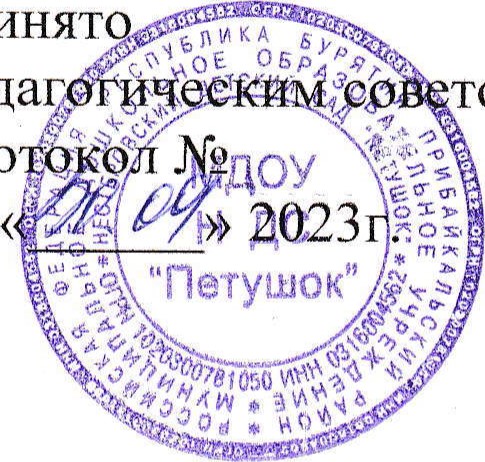 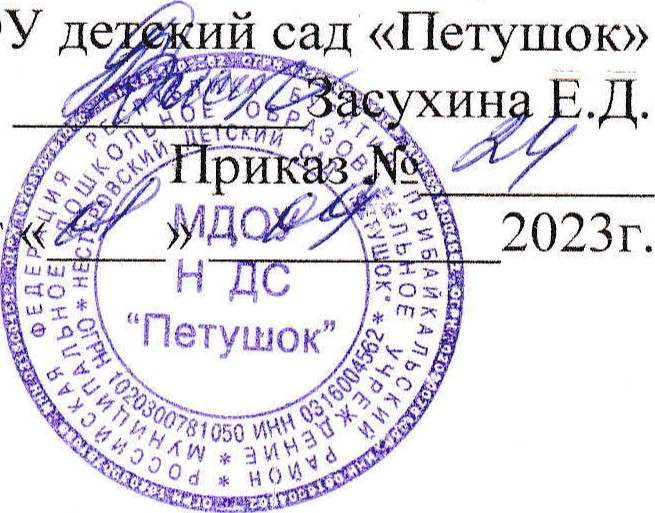 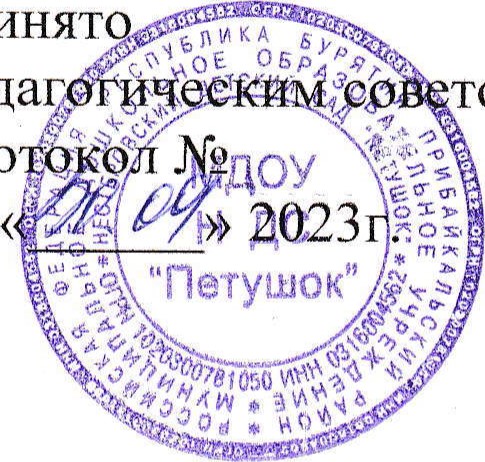                                         МДОУ Рабочая программа образования детей 3-4 лет, вторая младшая группаСоставлена на основе Федеральной образовательной программы ДО                                                                                                      Составила: Нагаева Н.В.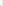 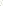 2023г,Содержание1. Целевой раздел.   1.1. Пояснительная записка.   1.2. Цели и задачи реализации рабочей программы образования.   1.3. Принципы реализации рабочей программы и организации   образовательного процесса.   1.4.  Планируемые результаты освоения программы в младшем дошкольном возрасте (к четырём годам).   1.5. Педагогическая диагностика достижения планируемых результатов.2. Содержательный раздел.   2.1. Содержание образовательной деятельности во второй младшей группе по образовательным областям.   2.2. Содержание образовательной деятельности в части, формируемой участниками образовательных отношений.   2.3. Вариативные формы, способы, методы и средства реализации рабочей программы образования детей 3-4 лет.   2.4. Особенности образовательной деятельности разных видов и культурных практик.  2.5. Особенности взаимодействия педагогического коллектива с семьями обучающихся.3. Организационный раздел.   3.1. Психолого-педагогические условия реализации рабочей программы.   3.2. Режим дня, планирование образовательной деятельности (сетка занятий).   3.3. Примерное распределение тем в течение года во второй младшей группе.   3.4. Особенности организации развивающей предметно-пространственной среды группы.  3.5. Материально-техническое обеспечение образовательного процесса во второй младшей группе.  3.6. Перечень методических пособий, обеспечивающих реализацию образовательной деятельности во второй младшей группе.Целевой разделПояснительная записка   Рабочая программа образования детей 3-4 лет разработана в соответствии с Федеральной образовательной программой ДО и ФГОС ДО.Рабочая программа образования детей второй младшей группы обеспечивает разностороннее развитие детей в возрасте от 3 до 4 лет с учётом их возрастных и индивидуальных особенностей по основным направлениям: социально-коммуникативному, познавательному, речевому, художественно-эстетическому и физическому.Используются парциальные программы: Лыкова И.А. «Цветные ладошки». Парциальная программа художественно-эстетического развития детей 2–7 лет в изобразительной деятельности (формирование эстетического отношения к миру), Николаева С.Н. «Юный эколог» Данное пособие посвящено экологическому воспитанию детей дошкольноговозраста.», «Наш дом — природа» является авторской программой Н.А.Рыжовой,обеспечивающей преемственность в экологическом образовании дошкольников  Рабочая программа образования детей 3-4 лет разработана в соответствии со следующими нормативными документами:Указ Президента Российской Федерации от 7 мая 2018 года № 204 «О национальных целях и стратегических задачах развития Российской Федерации на период до 2024 года»Федеральный закон от 29 декабря 2012 г. № 273-ФЗ «Об образовании в Российской Федерации» (Собрание законодательства Российской Федерации, 2012, № 53, ст. 7598; 2022, № 41, ст. 6959)Приказ Министерства просвещения Российской Федерации от 30 сентября 2022 г. № 874Федеральный государственный образовательный стандарт дошкольного образования, утвержденный приказом Министерства образования и науки Российской Федерации от 17 октября 2013 г. № 1155 (зарегистрирован Министерством юстиции Российской Федерации 14 ноября 2013 г., регистрационный № 30384), с изменением, внесенным приказом Министерства просвещения Российской Федерации от 8 ноября.2022 г. № 955Санитарно-эпидемиологические требования - Санитарные правила СП 2.4.3648-20 «Санитарно-эпидемиологические требования к организациям воспитания и обучения, отдыха и оздоровления детей и молодежи», утвержденные постановлением Главного государственного санитарного врача Российской Федерации от 28 сентября 2020 г. № 28 (зарегистрировано Министерством юстиции Российской Федерации 18 декабря 2020 г., регистрационный № 61573), действующим до 1 января 2027 г.Федеральная образовательная программа дошкольного образования (утверждена приказом Министерства просвещения Российской Федерации от 25 ноября 2022 г. № 1028)Основы государственной политики по сохранению и укреплению традиционных российских духовно-нравственных ценностей, утвержденные Указом Президента Российской Федерации от 9 ноября 2022 г. № 809Устав учреждения, образовательная программа ДОУ (название организации), программа воспитания ДОУ1.2. Цели и задачи реализации рабочей программыЦель программы: разностороннее развитие ребёнка в период дошкольного детства с учётом возрастных и индивидуальных особенностей на основе духовно-нравственных ценностей российского народа, исторических и национально-культурных традиций.Задачи программы:охрана и укрепление физического и психического здоровья детей, в том числе их эмоционального благополучия;обеспечение развития физических, личностных, нравственных качеств и основ патриотизма, интеллектуальных и художественно-творческих способностей ребёнка, его инициативности, самостоятельности и ответственности;обеспечение психолого-педагогической поддержки семьи и повышение компетентности родителей (законных представителей) в вопросах воспитания, обучения и развития, охраны и укрепления здоровья детей, обеспечения их безопасности;достижение детьми на этапе завершения ДО уровня развития, необходимого и достаточного для успешного освоения ими образовательных программ начального общего образования.1.3. Принципы реализации рабочей программы и организации   образовательного процесса  Рабочая программа образования детей 3-4 лет построена на следующих принципах ДО, установленных ФГОС ДО:1) полноценное проживание ребёнком всех этапов детства (младенческого, раннего и дошкольного возрастов), обогащение (амплификация) детского развития;2) построение образовательной деятельности на основе индивидуальных особенностей каждого ребёнка, при котором сам ребёнок становится активным в выборе содержания своего образования, становится субъектом образования;3) содействие и сотрудничество детей и родителей (законных представителей), совершеннолетних членов семьи, принимающих участие в воспитании детей младенческого, раннего и дошкольного возрастов, а также педагогических работников (далее вместе - взрослые);4) признание ребёнка полноценным участником (субъектом) образовательных отношений;5) поддержка инициативы детей в различных видах деятельности;6) сотрудничество ДОО с семьей;7) приобщение детей к социокультурным нормам, традициям семьи, общества и государства;8) формирование познавательных интересов и познавательных действий ребёнка в различных видах деятельности;9) возрастная адекватность дошкольного образования (соответствие условий, требований, методов возрасту и особенностям развития);10) учёт этнокультурной ситуации развития детей.1.4. Планируемые результаты освоения программы в младшем дошкольном возрастеК четырём годам:- ребёнок демонстрирует положительное отношение к разнообразным физическим упражнениям, проявляет избирательный интерес к отдельным двигательным действиям (бросание и ловля, ходьба, бег, прыжки) и подвижным играм;- ребёнок проявляет элементы самостоятельности в двигательной деятельности, с интересом включается в подвижные игры, стремится к выполнению правил и основных ролей в игре, выполняет простейшие правила построения и перестроения, выполняет ритмические движения под музыку;- ребёнок демонстрирует достаточную координацию движений при выполнении упражнений, сохраняет равновесие при ходьбе, беге, прыжках, способен реагировать на сигналы, переключаться с одного движения на другое, выполнять движения в общем для всех темпе;- ребёнок владеет культурно-гигиенические навыки: умывание, одевание и т.п., соблюдает требования гигиены, имеет первичные представления о факторах, положительно влияющих на здоровье;ребёнок проявляет доверие к миру, положительно оценивает себя, говорит о себе в первом лице;- ребёнок откликается эмоционально на ярко выраженное состояние близких и сверстников по показу и побуждению взрослых; дружелюбно настроен, спокойно играет рядом с детьми;- ребёнок владеет элементарными нормами и правилами поведения, связанными с определёнными разрешениями и запретами («можно», «нельзя»), демонстрирует стремление к положительным поступкам;- ребёнок включается охотно в совместную деятельность со взрослым, подражает его действиям, отвечает на вопросы взрослого и комментирует его действия в процессе совместной деятельности;- ребёнок демонстрирует интерес к сверстникам, к взаимодействию в игре, в повседневном общении и бытовой деятельности, владеет элементарными средствами общения в процессе взаимодействия со сверстниками;- ребёнок владеет игровыми действиями с игрушками и предметами-заместителями, разворачивает игровой сюжет из нескольких эпизодов;- ребёнок проявляет интерес к правилам безопасного поведения; осваивает безопасные способы обращения со знакомыми предметами ближайшего окружения;- ребёнок принимает участие в несложной совместной познавательной деятельности, принимает цель и основные задачи деятельности, образец и инструкцию взрослого, стремится завершить начатое действие;- ребёнок демонстрирует познавательную активность в деятельности, проявляет эмоции удивления в процессе познания, отражает в общении и совместной деятельности со взрослыми и сверстниками, полученные представления о предметах и объектах ближайшего окружения, задаёт вопросы констатирующего характера;- ребёнок проявляет интерес к миру, потребность в познавательном общении со взрослыми; демонстрирует стремление к наблюдению, сравнению, обследованию свойств и качеств предметов, к простейшему экспериментированию;- ребёнок демонстрирует умения вступать в речевое общение со знакомыми взрослыми: понимает обращённую к нему речь, отвечает на вопросы, используя простые распространённые предложения; проявляет речевую активность в общении со сверстником; здоровается и прощается с воспитателем и детьми, благодарит за обед, выражает просьбу, узнаёт содержание прослушанных произведений по иллюстрациям, эмоционально откликается; совместно со взрослым пересказывает знакомые сказки, читает короткие стихи.1.5. Педагогическая диагностика достижения планируемых результатов  Планируемые результаты освоения программы образования детей 3-4 лет заданы как целевые ориентиры и представляют собой социально-нормативные возрастные характеристики возможных достижений ребёнка раннего возраста.  Целевые ориентиры не подлежат непосредственной оценке, в том числе и в виде педагогической диагностики (мониторинга), и не являются основанием для их формального сравнения с реальными достижениями детей и основой объективной оценки соответствия установленным требованиям образовательной деятельности и подготовки детей.  Освоение рабочей программы не сопровождается проведением промежуточных аттестаций и итоговой аттестации обучающихся. Педагогическая диагностика направлена на оценку индивидуального развития детей младшего возраста, на основе которой определяется эффективность педагогических действий и осуществляется их дальнейшее планирование.  Результаты педагогической диагностики (мониторинга) могут использоваться исключительно для решения следующих образовательных задач:1) индивидуализации образования (в том числе поддержки ребёнка, построения его образовательной траектории или профессиональной коррекции особенностей его развития);2) оптимизации работы с группой детей.  Основным методом педагогической диагностики является наблюдение. Ориентирами для наблюдения являются возрастные характеристики развития ребёнка. Они выступают как обобщённые показатели возможных достижений детей на разных этапах дошкольного детства в соответствующих образовательных областях. Педагог наблюдает за поведением ребёнка в деятельности (игровой, общении, познавательно-исследовательской, изобразительной, конструировании, двигательной), разных ситуациях (в режимных процессах, в группе и на прогулке, совместной и самостоятельной деятельности детей и других ситуациях). В процессе наблюдения педагог отмечает особенности проявления ребёнком личностных качеств, деятельностных умений, интересов, предпочтений, фиксирует реакции на успехи и неудачи, поведение в конфликтных ситуациях и тому подобное. Фиксация данных наблюдения позволит педагогу выявить и проанализировать динамику в развитии ребёнка на определённом возрастном этапе, а также скорректировать образовательную деятельность с учётом индивидуальных особенностей развития ребёнка и его потребностей.Содержательный разделСодержание образовательной деятельности во второй младшей группе по образовательным областям2.2.	Содержание образовательной деятельности в части, формируемой участниками образовательных отношенийРабочая программа состоит из:1.Обязательной части, составляет 60%, реализация основной образовательной программы 2. Вариативная часть, формируемая участниками образовательного процесса, составляет 40%, реализация парциальных программ (перечислены в целевом разделе). Образовательная деятельность в соответствии с направлениями развития детей по образовательным областям.      Содержание психолого-педагогической работы с детьми второй младшей группы выполняется по образовательным областям (модулям):2.2.1. Социально-коммуникативное развитие;2.2.2. Познавательное развитие;2.2.3. Речевое развитие;2.2.4. Художественно-эстетическое развитие;2.2.5. Физическое развитие.Ориентировано на разностороннее развитие дошкольников с учетом их возрастных и индивидуальных особенностей. Решение программных образовательных задач предусматривается не только в рамках непосредственно образовательной деятельности, но и в ходе режимных моментов - как в совместной деятельности взрослого и детей, так и в самостоятельной деятельности дошкольников. Модуль образовательной области "Социально-коммуникативное развитие"Задачи:Воспитывать дружеские взаимоотношения между детьми; привычку сообща играть, трудиться, заниматься; стремление радовать старших хорошими поступками; умение самостоятельно находить общие интересные занятия. Воспитывать уважительное отношение к окружающим. Учить заботиться о младших, помогать им, защищать тех, кто слабее. Формировать такие качества, как сочувствие, отзывчивость. Воспитывать скромность, умение проявлять заботу об окружающих, с благодарностью относиться к помощи и знакам внимания.Формировать умение оценивать свои поступки и поступки сверстников. Развивать стремление детей выражать свое отношение к окружающему, самостоятельно находить для этого различные речевые средства. Расширять представления о правилах поведения в общественных местах; об обязанностях в группе детского сада, дома. Обогащать словарь детей вежливыми словами (здравствуйте, до свидания, пожалуйста, извините, спасибо и т. д.). Побуждать к использованию в речи фольклора (пословицы, поговорки, потешки и др.). Показать значение родного языка в формировании основ нравственности.  Социально-коммуникативное развитие направлено на усвоение норм и ценностей, принятых в обществе, включая моральные и нравственные ценности; развитие общения и взаимодействия ребенка со взрослыми и сверстниками; становление самостоятельности, целенаправленности и само регуляции собственных действий; развитие социального и эмоционального интеллекта, эмоциональной отзывчивости, сопереживания, формирование готовности к совместной деятельности со сверстниками, формирование уважительного отношения и чувства принадлежности к своей семье и к сообществу детей и взрослых в Организации; формирование позитивных установок к различным видам труда и творчества; формирование основ безопасного поведения в быту, социуме, природе.Основные цели и задачи1.1 Социализация, развитие общения, нравственное воспитание. Усвоение норм и ценностей, принятых в обществе, воспитание моральных инравственных качеств ребенка, формирование умения правильно оценивать свои поступки и поступки сверстников. Развитие общения и взаимодействия ребенка с взрослыми и сверстниками, развитие социального и эмоционального интеллекта, эмоциональной отзывчивости, сопереживания, уважительного и доброжелательного отношения к окружающим. Формирование готовности детей к совместной деятельности, развитие умения договариваться, самостоятельно разрешать конфликты со сверстниками.1.2. Ребенок в семье и сообществе, патриотическое воспитание. Формирование образа Я, уважительного отношения и чувства принадлежности к своей семье и к сообществу детей и взрослых в организации; формирование гендерной, семейной, гражданской принадлежности; воспитание любви к Родине, гордости за ее достижения, патриотических чувств.1.3. Самообслуживание, самостоятельность, трудовое воспитание. Развитие навыков самообслуживания; становление самостоятельности, целенаправленности и саморегуляции собственных действий. Воспитание культурно-гигиенических навыков.Формирование позитивных установок к различным видам труда и творчества, воспитание положительного отношения к труду, желания трудиться.Воспитание ценностного отношения к собственному труду, труду других людей и его результатам. Формирование умения ответственно относиться к порученному заданию (умение и желание доводить дело до конца, стремление сделать его хорошо). Формирование первичных представлений о труде взрослых, его роли в обществе и жизни каждого человека1.4. Формирование основ безопасности. Формирование первичных представлений о безопасном поведении в быту, социуме, природе. Воспитание осознанного отношения к выполнению правил безопасности.Формирование осторожного и осмотрительного отношения к потенциально опасным для человека и окружающего мира природы ситуациям.Формирование представлений о некоторых типичных опасных ситуациях и способах поведения в них.Формирование элементарных представлений о правилах безопасного дорожного движения; воспитание осознанного отношения к необходимости выполнения этих правил.Формы работы:1.	Игра.2.	Наблюдение.3.	Беседа-обсуждение.4.	Экспериментирование.5.	Проектная деятельность.6.	Моделирование.7.	Речевая ситуация.8.	Сценарии активизирующего общения. Модуль образовательной области "Речевое развитие"Цель: продолжать развивать речь как средство общения. Расширять представления детей о многообразии окружающего мира. Развивающая среда.- Предлагать для рассматривания изделия народных промыслов, мини-коллекции (открытки, марки, монеты, наборы игрушек, выполненных из определенного материала), иллюстрированные книги (в том числе знакомые сказки с рисунками разных художников), открытки, фотографии с достопримечательностями родного края, репродукции картин (в том числе из жизни дореволюционной России).- Поощрять попытки ребенка делиться с педагогом и другими детьми разнообразными впечатлениями, уточнять источник полученной инфор-мации (телепередача, рассказ близкого человека, посещение выставки, детского спектакля и т. д.). - В повседневной жизни, в играх подсказывать детям формы выражения вежливости (попросить прощения, извиниться, поблагодарить, сделать комплимент). - Учить детей решать спорные вопросы и улаживать конфликты с помощью речи: убеждать, доказывать, объяснять.Формирование словаря.- Обогащать речь детей существительными, обозначающими предметы бытового окружения; прилагательными, характеризующими свойства и качества предметов; наречиями, обозначающими взаимоотношения людей, их отношение к труду.- Упражнять детей в подборе существительных к прилагательному (белый — снег, сахар, мел), слов со сходным значением (шалун — озор-ник — проказник), с противоположным значением (слабый — сильный, пасмурно — солнечно).- Помогать детям употреблять слова в точном соответствии со смыслом.Звуковая культура речи. - Закреплять правильное, отчетливое произнесение звуков.- Учить различать на слух и отчетливо произносить сходные по артикуляции и звучанию согласные звуки: с — з, с — ц, ш — ж, ч — ц, с — ш,  ж — з,  л — р.- Продолжать развивать фонематический слух. - Учить определять место звука в слове (начало, середина, конец). - Отрабатывать интонационную выразительность речи.Грамматический строй речи.- Совершенствовать умение согласовывать слова в предложениях: существительные с числительными (пять груш, трое ребят) и прилагательные с существительными (лягушка — зеленое брюшко). - Помогать детям замечать неправильную постановку ударения в слове, ошибку в чередовании согласных, предоставлять возможность самостоятельно ее исправить. - Знакомить с разными способами образования слов (сахарница, хлебница; масленка, солонка; воспитатель, учитель, строитель). - Упражнять в образовании однокоренных слов (медведь — медведица — медвежонок — медвежья), в том числе глаголов с приставками (забежал — выбежал — перебежал). - Помогать детям правильно употреблять существительные множественного числа в именительном и винительном падежах; глаголы в повелительном наклонении; прилагательные и наречия в сравнительной степени; несклоняемые существительные. - Учить составлять по образцу простые и сложные предложения. - Совершенствовать умение пользоваться прямой и косвенной речью.Связная речь. - Развивать умение поддерживать беседу. - Совершенствовать диалогическую форму речи. Поощрять попытки высказывать свою точку зрения, согласие или несогласие с ответом товарища. - Развивать монологическую форму речи.- Учить связно, последовательно и выразительно пересказывать небольшие сказки, рассказы.- Учить (по плану и образцу) рассказывать о предмете, содержании сюжетной картины, составлять рассказ по картинкам с последовательно развивающимся действием.- Развивать умение составлять рассказы о событиях из личного опыта, придумывать свои концовки к сказкам. - Формировать умение составлять небольшие рассказы творческого характера на тему, предложенную воспитателем.Воспитание любви и интереса к художественному слову, знакомство детей с художественной литературой.Цель: Продолжать развивать интерес детей к художественной литературе. Задачи:- Учить внимательно и заинтересованно слушать сказки, рассказы, стихотворения; запоминать считалки, скороговорки, загадки. - Прививать интерес к чтению больших произведений (по главам). - Способствовать формированию эмоционального отношения к литературным произведениям. - Побуждать рассказывать о своем восприятии конкретного поступка литературного персонажа. - Помогать детям понять скрытые мотивы поведения героев произведения. - Продолжать объяснять (с опорой на прочитанное произведение) доступные детям жанровые особенности сказок, рассказов, стихотворений. - Воспитывать чуткость к художественному слову; зачитывать отрывки с наиболее яркими, запоминающимися описаниями, сравнениями, эпитетами. - Учить вслушиваться в ритм и мелодику поэтического текста. - Помогать выразительно, с естественными интонациями читать стихи, участвовать в чтении текста по ролям, в инсценировках.- Продолжать знакомить с книгами. Обращать внимание детей на оформление книги, на иллюстрации. Сравнивать иллюстрации разных художников к одному и тому же произведению. Выяснять симпатии и предпочтения детей        Формы работы:	1. Чтение литературного произведения.	2. Рассказ литературного произведения.	3. Беседа о прочитанном произведении.	4. Обсуждение литературного произведения.	5. Инсценирование литературного произведения.               Театрализованная игра.	6. Игра на основе сюжета литературного произведения.	7. Продуктивная деятельность по мотивам прочитанного.	8. Сочинение по мотивам прочитанного.	9. Ситуативная беседа по мотивам прочитанного.Основные принципы организации работы по воспитанию у детей интереса к художественному слову.	1. Ежедневное чтение детям является обязательным и рассматривается как традиция.	2. В отборе художественных текстов учитываются предпочтения  педагогов и особенности детей, а также способность книги конкурировать с видеотехникой не только на уровне содержания, но и на уровне зрительного ряда.	3. Создание по поводу художественной литературы детско-родительских проектов с включением различных видов деятельности: игровой, продуктивной, коммуникативной, познавательно-исследовательской, в ходе чего создаются целостные продукты в виде книг самоделок, выставок изобразительного творчества, макетов, плакатов, карт и схем, сценариев викторин, досугов, детско-родительских праздников и др. Образовательная область "Познавательное развитие"Цель: дать первичные представления об объектах окружающего мира. Закреплять представления о предметах и явлениях окружающей действительности. Задачи: - Развивать умение наблюдать, анализировать, сравнивать, выделять характерные, существенные признаки предметов и явлений окружающего мира. - Продолжать развивать умение сравнивать предметы, устанавливать их сходство и различия (найди в группе предметы такой же формы, такого же цвета; чем эти предметы похожи и чем отличаются и т. д.).- Формировать умение подбирать пары или группы предметов, совпа-дающих по заданному признаку (длинный — короткий, пушистый — глад-кий, теплый — холодный и др.).- Развивать умение определять материалы, из которых изготовлены предметы. - Учить сравнивать предметы (по назначению, цвету, форме, материалу), классифицировать их (посуда — фарфоровая, стеклянная, керамическая, пластмассовая). Сенсорное развитие. - Развивать восприятие, умение выделять разнообразные свойства и отношения предметов (цвет, форма, величина,  расположение в пространстве и т. п.), включая органы чувств: зрение, слух, осязание, обоняние, вкус.- Продолжать знакомить с цветами спектра: красный, оранжевый, желтый, зеленый, голубой, синий, фиолетовый (хроматические) и белый, серый и черный (ахроматические). - Учить различать цвета по светлоте и насыщенности, правильно называть их. Показать детям особенности расположения цветовых тонов в спектре. - Продолжать знакомить с различными геометрическими фигурами, учить использовать в качестве эталонов плоскостные и объемные формы. - Формировать умение обследовать предметы разной формы; при обследовании включать движения рук по предмету. Расширять представления о фактуре предметов (гладкий, пушистый, шероховатый и т. п.). - Совершенствовать глазомер.- Развивать познавательно-исследовательский интерес, показывая занимательные опыты, фокусы, привлекая к простейшим экспериментам.Проектная деятельность. - Создавать условия для реализации детьми проектов трех типов: исследовательских, творческих и нормативных. - Развивать проектную деятельность исследовательского типа. Организовывать презентации проектов. Формировать у детей представления об авторстве проекта. - Создавать условия для реализации проектной деятельности творческого типа. (Творческие проекты в этом возрасте носят индивидуальный характер.)- Способствовать развитию проектной деятельности нормативного типа. (Нормативная проектная деятельность — это проектная деятельность, направленная на выработку детьми норм и правил поведения в детском коллективе.)Дидактические игры. - Организовывать дидактические игры, объединяя детей в подгруппы по 2–4 человека; учить выполнять правила игры.- Развивать в играх память, внимание, воображение, мышление, речь, сенсорные способности детей. - Учить сравнивать предметы, подмечать незначительные различия в их признаках (цвет, форма, величина, материал), объединять предметы по общим признакам, составлять из части целое (складные кубики, мозаика, пазлы), определять изменения в расположении предметов.- Формировать желание действовать с разнообразными дидактическими играми и игрушками (народными, электронными, компьютерными и др.).- Побуждать детей к самостоятельности в игре, вызывая у них эмоционально-положительный отклик на игровое действие.- Учить подчиняться правилам в групповых играх. Воспитывать творческую самостоятельность. Формировать такие качества, как дружелюбие, дисциплинированность. Воспитывать культуру честного соперничества в играх-соревнованиях.       Формирование элементарных математических представленийЦель: интеллектуальное развитие детей, формирование приемов умственной деятельности, творческого и вариативного мышления на основе овладения детьми количественными отношениями предметов и явлений окружающего мира.Развивающие задачи ФЭМП:	1. Формировать представление о числе.	2. Формировать геометрические представления.	3. Развивать сенсорные возможности.	4. Формировать навыки выражения количества через число (формирование навыков счета и измерения различных величин).	5. Развивать логическое мышление (формирование представлений о порядке и закономерности, об операциях классификации и сериации) навыков счета и измерения различных величин.Принципы организации работы по развитию элементарных математических представлений	1. Формирование математических представлений на основе перцептивных (ручных) действий детей, накопления чувственного опыта и его осмысления.	2. Использование разнообразного и разнопланового дидактического материала, позволяющего обобщить понятия "число", "множество", "форма".	3. Стимулирование активной речевой деятельности детей, речевое сопровождение перцептивных действий.	4. Возможность сочетания самостоятельной деятельности детей и их разнообразного взаимодействия  при освоении математических понятий.Формы работы по формированию элементарных математических представлений	1. Обучение в повседневных бытовых ситуациях	2. Демонстрационные опыты	3. Сенсорные праздники на основе народного календаря	4. Театрализация с математическим содержанием - на этапе объяснения или повторения и закрепления.	5. Самостоятельная деятельность в развивающей среде.              Ребенок и окружающий мир (предметное и природное окружение)Цель: интеллектуальное развитие детей, формирование приемов умственной деятельности, творческого и вариативного мышления, привитие социальных норм, любовь к окружающему миру, на основе овладения детьми качественными отношениями предметов и явлений окружающего мира.Задачи:	1. Сформировать у детей представление о себе как о представителе человеческого рода.	2. Сформировать у детей представлений о людях, живущих на Земле, об их чувствах, поступках, правах и обязанностях, о разнообразной деятельности людей.	3. На основе познания развивать творческую, свободную личность, обладающую чувством собственного достоинства и уважением к людям.	4. Развитие общения и взаимодействия ребенка со взрослыми и сверстниками.	5. Становление самостоятельности, целенаправленности и саморегуляции собственных действий.	6. Формирование уважительного отношения и чувства принадлежности к своей семье и к сообществу детей и взрослых в ДОУ.	7. Формирование позитивных установок к различным видам труда и творчества.	8. Формирование основ безопасного поведения в быту, социуме, природе.	9. Формирование готовности к совместной деятельности со сверстниками.   Формы работы:	1. Познавательные эвристические беседы.	2. Чтение художественной литературы.	3. Экспериментирование и опыты.	4. Музыка.	5. Игры (сюжетно-ролевые, драматизации, подвижные)	6. Наблюдения.	7. Индивидуальные беседы.	8. Обучение в повседневных бытовых ситуациях Модуль образовательной области "Художественно-эстетическое развитие"Цель: Воспитание духовно-нравственной культуры ребенка (гармонично развитой, творческой и компетентной личности ребенка), формирование ценностных ориентаций средствами традиционной народной культуры родного края, как форма повышение качества образования через реализацию задач художественно-эстетического развития.Задачи:- Продолжать формировать интерес к музыке, живописи, литературе, народному искусству. - Развивать эстетические чувства, эмоции, эстетический вкус, эстетическое восприятие произведений искусства, формировать умение выделять их выразительные средства. Учить соотносить художественный образ и средства выразительности, характеризующие его в разных видах искусства, подбирать материал и пособия для самостоятельной художественной деятельности.- Формировать умение выделять, называть, группировать произведения по видам искусства (литература, музыка, изобразительное искусство, архитектура, театр).- Продолжать знакомить с жанрами изобразительного и музыкального искусства. - Формировать умение выделять и использовать в своей изобразительной, музыкальной, театрализованной деятельности средства выразительности разных видов искусства, называть материалы для разных видов художественной деятельности.- Познакомить с произведениями живописи (И. Шишкин, И. Левитан, В. Серов, И. Грабарь, П. Кончаловский и др.) и изображением родной природы в картинах художников. - Расширять представления о графике (ее выразительных средствах). - Знакомить с творчеством художников-иллюстраторов детских книг (Ю. Васнецов, Е. Рачев, Е. Чарушин, И. Билибин и др.).- Продолжать знакомить детей с архитектурой. - Закреплять знания о том, что существуют различные по назначению здания: жилые дома, магазины, театры, кинотеатры и др.- Обращать внимание детей на сходства и различия архитектурных сооружений одинакового назначения: форма, пропорции (высота, длина, украшения — декор и т. д.). - Подводить к пониманию зависимости конструкции здания от его назначения: жилой дом, театр, храм и т. д.- Развивать наблюдательность, учить внимательно рассматривать здания, замечать их характерные особенности, разнообразие пропорций, конструкций, украшающих деталей.- При чтении литературных произведений, сказок обращать внимание детей на описание сказочных домиков (теремок, рукавичка, избушка на курьих ножках), дворцов.- Познакомить с понятиями «народное искусство», «виды и жанры народного искусства». - Расширять представления детей о народном искусстве, фольклоре, музыке и художественных промыслах. - Формировать у детей бережное отношение к произведениям искусства.Принципы, обусловленные особенностями художественно-эстетической деятельности:	- взаимосвязь продуктивной деятельности с другими видами детской активности;	- интеграция различных видов изобразительного искусства и художественной деятельности;	- эстетический ориентир на общечеловеческие ценности (воспитание человека думающего, чувствующего, созидающего, рефлектирующего);	- обогащение сенсорно-чувственного опыта;	- организация тематического пространства (информационного поля) - основы для развития образных представлений;	- взаимосвязь обобщенных представлений и обобщенных способов действий, направленных на создание выразительного художественного образа;	- естественная радость (радость эстетического восприятия, чувствования и деяния, сохранение непосредственности эстетических реакций, эмоциональной открытости).     Формы работы:1.	Игра(Игра-беседа, игра-занятие, игра-драматизация, игра-эксперимент).2.	Выставки детских работ.3.	Экскурсии.4.	Праздники и развлечения (Сезонные, тематические, фольклорные,игровые).Образовательная область "Физическое развитие"Цель: гармоничное физическое развитие; формирование интереса и ценностного отношения к занятиям физической культурой; формирование основ здорового образа жизни.Задачи:1. Оздоровительные:	- охрана жизни и укрепление здоровья, обеспечение нормального функционирования всех органов и систем организма;	- всестороннее физическое совершенствование функций организма;	- повышение работоспособности и закаливание.2. Образовательные:	- формирование двигательных умений и навыков;	- развитие физических качеств;	- овладение ребенком элементарными знаниями о своем организме, роли физических упражнений в его жизни, способах укрепления собственного здоровья.3. Воспитательные: 	- формирование интереса и потребности в занятиях физическими упражнениями;	- разностороннее гармоничное развитие ребенка (не только физическое, но и умственное, нравственное, эстетическое, трудовое.Направление физического развития:1. Приобретение детьми опыта в двигательной деятельности:	- связанной с выполнением упражнений;	- направленной на развитие таких физических качеств как координация и гибкость;	- способствующей правильному формированию опорно-двигательной системы организма, развитию равновесия, координации движений, крупной и мелкой моторики;	- связанной с правильным, не наносящим вреда организму, выполнением основных движений (ходьба, бег, мягкие прыжки, повороты в обе стороны).2. Становление целенаправленности и саморегуляции в двигательной сфере.3. Становление ценностей здорового образа жизни, овладение его элементарными нормами и правилами (в питании, двигательном режиме, закаливании, при формировании полезных привычек и др.).Принципы физического развития:1. Дидактические: 	- системность и последовательность;	- развивающее обучение;	- доступность;	- воспитывающее обучение;	- учет индивидуальных и возрастных особенностей;	- сознательность и активность ребенка;	- наглядность.2. Специальные:	- непрерывность;	- последовательность наращивания тренирующих воздействий;	- цикличность.3. Гигиенические:	- сбалансированность нагрузок;	- рациональность чередования деятельности и отдыха;	- возрастная адекватность;	- оздоровительная направленность всего образовательного процесса;	- осуществление личностно-ориентированного обучения и воспитания.Методы физического развития:1. Наглядные:	- наглядно-зрительные приемы (показ физических упражнений, использование наглядных пособий, имитация, зрительные ориентиры);	- наглядно-слуховые приемы (музыка, песни);	- тактильно-мышечные приемы (непосредственная помощь воспитателя).2. Словесные:	- объяснения, пояснения, указания;	- подача команд, распоряжений, сигналов;	- вопросы к детям;	- образный сюжетный рассказ, беседа;	- словесная инструкция.3. Практические:	- повторение упражнений без изменения и с изменениями;	- проведение упражнений в игровой форме;	- проведение упражнений в соревновательной форме  Формы  работы:1.Физкультурные занятия.2.Утренняя гимнастика.3.Закаливающие процедуры.4.Физкультминутки.5.Подвижные игры.6.Прогулки.7.Индивидуальная работа.8.Коррегирующие упражнения.9.Гимнастика после сна.10.Гимнастика пальчиковая и дыхательная.11.Физкультурные досуги и праздники.Вариативные формы, способы, методы и средства реализации рабочей программы обучения детей 3-4 летПри некоторых общих принципах и подходах к детям большое внимание в Программе уделяется развитию детской индивидуальности, учету темпа развития и деятельности каждого ребенка, его собственных предпочтений. В Программе больше времени дается для свободной деятельности детей по выбору. Однако это не просто время, когда дети представлены сами себе, а время работы воспитателя в выбранной детьми сфере деятельности. Так, воспитатель может присоединиться к детям, занимающимся рисованием, и помочь им продвинуться в создании самостоятельных замыслов или в использовании новых приемов. Возможно так же в это время и наблюдение за детьми с целью выявления  особенностей их взаимодействия и деятельности.     Образовательная работа воспитателя с детьми происходит в процессе различных образовательных ситуаций. Образовательные ситуации могут специально создаваться для решения какой-либо образовательной задачи. Такие ситуации специально организуются, планируются, для них готовится материал, продумывается место и время их создания (организации). Иначе говоря, это «прямые» образовательные ситуации (например, ситуации которые раньше организовывались как занятия). Основная цель и задача педагога в таких ситуациях – образовательная: развитие у детей познавательных и творческих способностей, психических качеств, сообщение им знаний, создание условий для овладения детьми определенными действиями.Взаимодействие педагога с детьми часто происходит в ситуациях, которые можно назвать «бытовыми». Это ситуации режимных моментов, свободного взаимодействия детей друг с другом. Для педагога цель в таких ситуациях – решение бытовой проблемы: одевание детей, обеспечение гигиены детей, их питания, сна, разрешение конфликтов между детьми. Такие ситуации, однако, могут и должны использоваться и для решения других образовательных задач. Ситуации, преследующие одну цель, но используемые в то же время для решения других образовательных задач являются «косвенными».  Взаимодействие педагога с детьми, детей друг с другом носит характер диалога и активного сотрудничества. Для образовательной работы воспитатель может использовать все многообразие форм работы, ситуаций взаимодействия и общения с детьми. Это могут быть:•	свободная игра детей•	ролевая игра воспитателя с детьми (индивидуально или с несколькими)Виды детской активности	Формы и средства реализации ПрограммыДвигательная	•	утренняя и бодрящая гимнастика•	физкультминутки•	динамические паузы•	игры и упражнения с речевым сопровождением (стихи, песенки, потешки, считалки и др.)•	игры и упражнения под музыку•	подвижные дидактические игры•	подвижные игры с правилами•	игры с элементами спорта•	досуги •	сюжетные, игровые, тематические, комплексные, тренировочные, контрольно-диагностические («занятия») формы непосредственно образовательной деятельности.Игровая	•	дидактические игры•	интеллектуально развивающие•	дидактические с элементами движения•	сюжетно-ролевые•	подвижные•	народные игры•	музыкальные•	хороводные•	театрализованные•	режиссерские•	игры-драматизации•	игра-фантазия•	строительно-конструктивные•	игры на развитие коммуникации и др.Продуктивная	•	рисование•	лепка•	аппликация•	художественный труд•	проектная деятельность•	творческие задания•	изготовление (предметов для игр, познавательно-исследовательской деятельности, украшений к праздникам, сувениров и др.)•	создание макетов, коллекций и их оформление и др.Коммуникативная	•	Моделирование ситуаций•	беседы (диалоги)•	рассказ с дальнейшим обсуждением•	разучивание стихов, потешек и др.•	чтение, рассматривание с дальнейшим обсуждением•	создание ситуаций (проблемных, морального выбора и др.)•	ситуативный разговор•	рассказывание (составление рассказов, сочинение сказок и др.)•	сочинение и отгадывание загадок•	проектная деятельность•	коммуникативные игры•	свободное общение по теме•	игры с речевым сопровождением•	игры (театрализованные, сюжетно-ролевые игры и др.)•	инсценирование и драматизация и др.•	правила компромиссного общения и взаимодействияТрудовая	•	ручной труд•	дежурство•	поручение•	задание•	совместная трудовая деятельность и др.Познавательно - исследовательская	•	игровое моделирование ситуаций•	наблюдения с обсуждением•	рассказ с дальнейшим обсуждением•	экскурсии с дальнейшим обсуждением•	рассматривание с дальнейшим обсуждением•	решение проблемных ситуаций•	экспериментирование•	коллекционирование•	моделирование•	конструирование•	проектная деятельность•	игры (дидактические, интеллектуально-развивающие и др.)  и др.•	информационно-компьютерные средства•	логические рассуждения•	актуализация опыта детей•	выявление причинно-следственных связей•	обследование предметовМузыкально - художественная	•	слушание с дальнейшим обсуждением•	исполнение (пение, игра на музыкальных инструментах)•	инсценирование и драматизация•	музыкально-ритмические упражнения•	экспериментирование  со  звуками•	подвижные игры с музыкальным сопровождением•	музыкально-дидактические игры•	беседы и др.•	досугиЧтение художественной литературы	•	чтение с обсуждением•	рассказ•	беседа•	ситуативный разговор•	викторины по прочитанным произведениям•	рассматривание иллюстраций и др.•	инсценирование и драматизация•	разучивание•	чтение с последующими играми (театрализованная, игра-фантазия, сюжетно-ролевая, режиссерская и др.) и др.По видам детской активности:Каждая из перечисленных ситуаций может рассматриваться как образовательная и вносить свой вклад в развитие ребенка. Важно при этом осознанное профессиональное отношение педагога к взаимодействию и общению с детьми.2.1.3. Особенности образовательной деятельности разных видов культурных практик.Культурные практики – это обычные для ребенка (привычные) способы самоопределения, саморазвития и самореализации, тесно связанные с содержанием его бытия и события с другими людьмиЭто также апробация (постоянные и единичные пробы) новых способов и форм деятельности и поведения в целях удовлетворения разнообразных потребностей и интересов.В МДОУ д/с «Петушок» применяются следующие виды культурных практик:•	Игровые (самостоятельная игра детей, совместная игра детей со взрослым, сюжетные игры, игры с правилами, дидактические игры, двигательные, режиссерская игра и др.)•	Исследовательские (наблюдение, моделирование, экспериментирование, проектная деятельность и др.)•	Коммуникативные (ситуации общения и накопления опыта и др.)•	Творческие мастерские (художественное конструирование, творческая продуктивная деятельность детей)•	•	Музыкально-театральные гостиные•	Детский досуг•	Коллективная и индивидуальная трудовая деятельностьФормы работы с детьми младшего дошкольного возраста   Согласно ФГОС ДО педагог может использовать различные формы реализации рабочей программы в соответствии с видом детской деятельности и возрастными особенностями детей. В дошкольном возрасте это:- игровая деятельность (сюжетно-ролевая, театрализованная, режиссёрская, строительно-конструктивная, дидактическая, подвижная и др.);- общение со взрослым (ситуативно-деловое, внеситуативно-познавательное, внеситуативно-личностное) и сверстниками (ситуативно-деловое, внеситуативно-деловое);- речевая (слушание речи взрослого и сверстников, активная диалогическая и монологическая речь);- познавательно-исследовательская деятельность и экспериментирование;- изобразительная деятельность (рисование, лепка, аппликация) и конструирование из разных материалов по образцу, условию и замыслу ребёнка;- двигательная (основные виды движений, общеразвивающие и спортивные упражнения, подвижные и элементы спортивных игр и др.);- элементарная трудовая деятельность (самообслуживание, хозяйственно-бытовой труд, труд в природе, ручной труд);- музыкальная (слушание и понимание музыкальных произведений, пение, музыкально-ритмические движения, игра на детских музыкальных инструментах).Средства реализации рабочей программы   Средства, используемые для развития разных видов деятельности детей:- двигательной: оборудование для ходьбы, бега, ползания, лазанья, прыгания, занятий с мячом и другое;- предметной: образные и дидактические игрушки, реальные предметы и другое;- игровой: игры, игрушки, игровое оборудование и другое;- коммуникативной: дидактический материал, предметы, игрушки, видеофильмы и другое;- познавательно-исследовательской и экспериментирования: натуральные предметы и оборудование для исследования и образно-символический материал, в том числе макеты, плакаты, модели, схемы и другое;- чтения художественной литературы: книги для детского чтения, в том числе аудиокниги, иллюстративный материал;- трудовой: оборудование и инвентарь для всех видов труда;- продуктивной: оборудование и материалы для лепки, аппликации, рисования и конструирования;- музыкальной: детские музыкальные инструменты, дидактический материал и другое.2.4. Особенности образовательной деятельности разных видов и культурных практикОбразовательная деятельность в группе включает:образовательную деятельность, осуществляемую в процессе организации различных видов детской деятельности;образовательную деятельность, осуществляемую в ходе режимных процессов;самостоятельную деятельность детей;взаимодействие с семьями детей по реализации рабочей программы образования.Образовательная деятельность организуется как совместная деятельность педагога и детей, самостоятельная деятельность детей. В зависимости от решаемых образовательных задач, желаний детей, их образовательных потребностей, педагог может выбрать один или несколько вариантов совместной деятельности:1) совместная деятельность педагога с ребёнком, где, взаимодействуя с ребёнком, он выполняет функции педагога: обучает ребёнка чему-то новому;2) совместная деятельность ребёнка с педагогом, при которой ребёнок и педагог - равноправные партнёры;3) совместная деятельность группы детей под руководством педагога, который на правах участника деятельности на всех этапах её выполнения (от планирования до завершения) направляет совместную деятельность группы детей;4) совместная деятельность детей со сверстниками без участия педагога, но по его заданию. Педагог в этой ситуации не является участником деятельности, но выступает в роли её организатора, ставящего задачу группе детей, тем самым, актуализируя лидерские ресурсы самих детей;5) самостоятельная, спонтанно возникающая, совместная деятельность детей без всякого участия педагога. Это могут быть самостоятельные игры детей (сюжетно-ролевые, режиссерские, театрализованные, игры с правилами, музыкальные и другое), самостоятельная изобразительная деятельность по выбору детей, самостоятельная познавательно-исследовательская деятельность (опыты, эксперименты и другое).2.5.  Особенности взаимодействия педагогического коллектива с семьями обучающихсяГлавными целями взаимодействия педагогического коллектива ДОО с семьями обучающихся дошкольного возраста являются:обеспечение психолого-педагогической поддержки семьи и повышение компетентности родителей (законных представителей) в вопросах образования, охраны и укрепления здоровья детей младенческого, раннего и дошкольного возрастов;обеспечение единства подходов к воспитанию и обучению детей в условиях ДОО и семьи; повышение воспитательного потенциала семьи.Достижение этих целей должно осуществляться через решение основных задач:1) информирование родителей (законных представителей) и общественности относительно целей ДО, общих для всего образовательного пространства Российской Федерации, о мерах господдержки семьям, имеющим детей дошкольного возраста, а также об образовательной программе, реализуемой в ДОО;2) просвещение родителей (законных представителей), повышение их правовой, психолого-педагогической компетентности в вопросах охраны и укрепления здоровья, развития и образования детей;3) способствование развитию ответственного и осознанного родительства как базовой основы благополучия семьи;4) построение взаимодействия в форме сотрудничества и установления партнёрских отношений с родителями (законными представителями) детей младенческого, раннего и дошкольного возраста для решения образовательных задач;5) вовлечение родителей (законных представителей) в образовательный процесс.3. Организационный раздел3.1. Психолого-педагогические условия реализации рабочей программы   Для успешной реализации рабочей программы в группе обеспечены следующие психолого-педагогические условия:1) уважение взрослых к человеческому достоинству детей, формирование и поддержка их положительной самооценки, уверенности в собственных возможностях и способностях;2) использование в образовательной деятельности форм и методов работы с детьми, соответствующих их возрастным и индивидуальным особенностям (недопустимость как искусственного ускорения, так и искусственного замедления развития детей);3) построение образовательной деятельности на основе взаимодействия взрослых с детьми, ориентированного на интересы и возможности каждого ребёнка и учитывающего социальную ситуацию его развития;4) поддержка взрослыми положительного, доброжелательного отношения детей друг к другу и взаимодействия детей друг с другом в разных видах деятельности;5) поддержка инициативы и самостоятельности детей в специфических для них видах деятельности;6) возможность выбора детьми материалов, видов активности, участников совместной деятельности и общения;7) защита детей от всех форм физического и психического насилия;8) поддержка родителей (законных представителей) в воспитании детей, охране и укреплении их здоровья, вовлечение семей непосредственно в образовательную деятельность.   Условия, необходимые для создания социальной ситуации развития детей, соответствующей специфике дошкольного возраста, предполагают:1) обеспечение эмоционального благополучия через:- непосредственное общение с каждым ребёнком;- уважительное отношение к каждому ребёнку, к его чувствам и потребностям;2) поддержку индивидуальности и инициативы детей через:- создание условий для свободного выбора детьми деятельности, участников совместной деятельности;- создание условий для принятия детьми решений, выражения своих чувств и мыслей;- недирективную помощь детям, поддержку детской инициативы и самостоятельности в разных видах деятельности (игровой, исследовательской, проектной, познавательной и т.д.);3)  установление правил взаимодействия в разных ситуациях:- создание условий для позитивных, доброжелательных отношений между детьми, в том числе принадлежащими к разным национально-культурным, религиозным общностям и социальным слоям, а также имеющими различные (в том числе ограниченные) возможности здоровья;- развитие коммуникативных способностей детей, позволяющих разрешать конфликтные ситуации со сверстниками;- развитие умения детей работать в группе сверстников;4)  построение вариативного развивающего образования, ориентированного на уровень развития, проявляющийся у ребёнка в совместной деятельности со взрослым и более опытными сверстниками, но не актуализирующийся в его индивидуальной деятельности (далее - зона ближайшего развития каждого ребёнка), через:- создание условий для овладения культурными средствами деятельности;- организацию видов деятельности, способствующих развитию мышления, речи, общения, воображения и детского творчества, личностного, физического и художественно-эстетического развития детей;- поддержку спонтанной игры детей, её обогащение, обеспечение игрового времени и пространства;- оценку индивидуального развития детей;5) взаимодействие с родителями (законными представителями) по вопросам образования ребёнка, непосредственного вовлечения их в образовательную деятельность, в том числе посредством создания образовательных проектов совместно с семьёй на основе выявления потребностей и поддержки образовательных инициатив семьи.   Детская инициатива проявляется в свободной самостоятельной деятельности детей по выбору и интересам. Возможность играть, конструировать и пр. в соответствии с собственными интересами является важнейшим источником эмоционального благополучия ребенка в детском саду, протекает в утренний отрезок времени и во второй половине дня.   В развитии детской инициативы и самостоятельности соблюдаются следующие требования:- развитие активного интереса детей к окружающему миру, стремление к получению новых знаний и умений;- создание разнообразных условий и ситуаций, побуждающих детей к активному применению знаний, умений, способов деятельности в личном опыте;постоянное расширение области задач, которые дети решают самостоятельно, поощрение детской инициативы;- тренировка воли детей, поддерживание желания преодолевать трудности, доводить начатое дело до конца;- ориентирование воспитанников на получение хорошего результата, необходимость своевременного особого внимания на детей, постоянно проявляющих небрежность, торопливость, равнодушие к результату, склонных не завершать работу;- «дозирование» помощи детям;- поддерживание у детей чувства гордости и радости от успешных самостоятельных действий, подчёркивание роста возможностей и достижений каждого ребёнка, побуждение к проявлению инициативы и творчества.   Развитие самостоятельности включает две стороны: адаптивную (умение понимать существующие социальные нормы и действовать в соответствии с ними) и активную (готовность принимать самостоятельные решения).3.2. Режим дня и сетка занятий                                                                                РЕЖИМ ДНЯ                                               Детского сада “Петушок”Сетка занятий на 2023-2024 учебный год Первая младшая группа Взаимодействие педагога с детьми:конструктивно-модельная деятельность 15.30-15.40чтение художественной литературы 15.50-16-00Самостоятельная деятельность детей:Познавательно-исследовательская деятельность – ежедневноСамостоятельная деятельность детей в центрах развития – ежедневно 3.3. Примерное распределение тем в течение года в первой младшей группе3.3. Примерное распределение тем в течение года во второй младшей группе* Темы для обсуждения с детьми, рекомендованные Федеральной программой воспитания и рабочей программой воспитания детей 3-4 лет в форме тематических дней и недель.** Темы для обсуждения с детьми, рекомендованные Федеральной программой воспитания и рабочей программой воспитания детей 3-4 лет в форме воспитывающих игровых ситуаций, развивающего общения, проблемных ситуаций.Тематические неделиИюльДаты июля: 8 июля - День семьи, любви и верности*.1. Тематическая неделя «Безопасность на дороге», Тематический день «Наша дружная семья» (ко Дню семьи, любви и верности) *2. Тематическая неделя «Витамины на столе»3. Тематическая неделя «Приглашаем вас в театр» *4. Тематическая неделя «Виды транспорта»АвгустДаты августа: 19 августа - Яблочный спас *.1. Тематическая неделя «Физкульт-привет» *2. Тематическая неделя «Одежда, закрепление»3. Тематическая неделя «В гостях у сказки», Тематический день «Яблочный спас» * (к Яблочному спасу)4. Тематическая неделя «Мы уже подросли»3.4. Особенности организации развивающей предметно-пространственной среды группыОбразовательная среда в детском саду предполагает специально созданные условия, такие, которые необходимы для полноценного проживания ребенком дошкольного детства. Под предметно-развивающей  средой понимают определенное пространство, организационно оформленное и предметно насыщенное, приспособленное для удовлетворения потребностей ребенка в познании, общении, труде, физическом и духовном развитии в целом. Современное понимание предметно-пространственной среды включает в себя обеспечение активной жизнедеятельности ребенка, становления его субъектной позиции, развития творческих проявлений всеми доступными, побуждающими к самовыражению средствами.Развивающая предметно-пространственная среда обеспечивает максимальную реализацию образовательного потенциала пространства Организации, Группы, а также территории, прилегающей к Организации или находящейся на небольшом удалении, приспособленной для реализации Программы (далее - участок), материалов, оборудования и инвентаря для развития детей дошкольного возраста в соответствии с особенностями каждого возрастного этапа, охраны и укрепления их здоровья, учета особенностей и коррекции недостатков их развития.Развивающая предметно-пространственная среда должна обеспечивать возможность общения и совместной деятельности детей (в том числе детей разного возраста) и взрослых, двигательной активности детей, а также возможности для уединения. Развивающая предметно-пространственная среда должна обеспечивать:реализацию различных образовательных программ;в случае организации инклюзивного образования - необходимые для него условия;учет национально-культурных, климатических условий, в которых осуществляется образовательная деятельность; учет возрастных особенностей детей.Развивающая предметно-пространственная среда должна быть содержательно-насыщенной, трансформируемой, полифункциональной, вариативной, доступной и безопасной.1) Насыщенность среды должна соответствовать возрастным возможностям детей и содержанию Программы.Образовательное пространство должно быть оснащено средствами обучения и воспитания (в том числе техническими), соответствующими материалами, в том числе расходным игровым, спортивным, оздоровительным оборудованием, инвентарем (в соответствии со спецификой Программы).Организация образовательного пространства и разнообразие материалов, оборудования и инвентаря (в здании и на участке) должны обеспечивать:•	игровую, познавательную, исследовательскую и творческую активность всех воспитанников, экспериментирование с доступными детям материалами (в том числе с песком и водой);•	двигательную активность, в том числе развитие крупной и мелкой моторики, участие в подвижных играх и соревнованиях;•	эмоциональное благополучие детей во взаимодействии с предметно-пространственным окружением;•	возможность самовыражения детей.Для детей младенческого и раннего возраста образовательное пространство должно предоставлять необходимые и достаточные возможности для движения, предметной и игровой деятельности с разными материалами.2) Трансформируемость пространства предполагает возможность изменений предметно-пространственной среды в зависимости от образовательной ситуации, в том числе от меняющихся интересов и возможностей детей;3) Поли функциональность материалов предполагает:•	возможность разнообразного использования различных составляющих предметной среды, например, детской мебели, матов, мягких модулей, ширм и т.д.;•	наличие в Организации или Группе полифункциональных (не обладающих жестко закрепленным способом употребления) предметов, в том числе природных материалов, пригодных для использования в разных видах детской активности (в том числе в качестве предметов-заместителей в детской игре).4) Вариативность среды предполагает:•	наличие в Организации или Группе различных пространств (для игры, конструирования, уединения и пр.), а также разнообразных материалов, игр, игрушек и оборудования, обеспечивающих свободный выбор детей;•	периодическую сменяемость игрового материала, появление новых предметов, стимулирующих игровую, двигательную, познавательную и исследовательскую активность детей.5) Доступность среды предполагает:•	доступность для воспитанников, в том числе детей с ограниченными возможностями здоровья и детей-инвалидов, всех помещений, где осуществляется образовательная деятельность;•	свободный доступ детей, в том числе детей с ограниченными возможностями здоровья, к играм, игрушкам, материалам, пособиям, обеспечивающим все основные виды детской активности;•	исправность и сохранность материалов и оборудования.6) Безопасность предметно-пространственной среды предполагает соответствие всех ее элементов требованиям по обеспечению надежности и безопасности их использования.Организация самостоятельно определяет средства обучения, в том числе технические, соответствующие материалы (в том числе расходные), игровое, спортивное, оздоровительное оборудование, инвентарь, необходимые для реализации Программы.2.Особенности организации предметно-развивающей среды.2.1. Основные требования к организации средыПрограмма «От рождения до школы» не предъявляет каких-то особых специальных требований к оснащению развивающей предметно-пространственной среды (как, например, в программе Монтессори), помимотребований, обозначенных в ФГОС ДО. При недостатке или отсутствиифинансирования, программа может быть реализована с использованиемоснащения, которое уже имеется в дошкольной организации, главное,соблюдать требования ФГОС ДО и принципы организации пространства, обозначенные в программе.Развивающая предметно-пространственная среда дошкольной организации должна быть:• содержательно-насыщенной, развивающей;• трансформируемой;• полифункциональной;• вариативной;• доступной;• безопасной;• здоровьесберегающей;• эстетически-привлекательной.2.2 Основные принципы организации среды.Оборудование помещений дошкольного учреждения должно быть безопасным, здоровьесберегающим, эстетически привлекательным и развивающим. Мебель должна соответствовать росту и возрасту детей, игрушки — обеспечивать максимальный для данного возраста развивающий эффект.Развивающая предметно-пространственная среда должна быть насыщенной, пригодной для совместной деятельности взрослого и ребенка и самостоятельной деятельности детей, отвечающей потребностям детского возраста.Пространство группы следует организовывать в виде хорошо разграниченных зон («центры», «уголки», «площадки»), оснащенных большимколичеством развивающих материалов (книги, игрушки, материалы для творчества, развивающее оборудование и пр.). Все предметы должны быть доступны детям.Подобная организация пространства позволяет дошкольникам выбирать интересные для себя занятия, чередовать их в течение дня, а педагогу дает возможность эффективно организовывать образовательный процесс с учетом индивидуальных особенностей детей.Оснащение уголков должно меняться в соответствии с тематическим планированием образовательного процесса.В качестве центров развития могут выступать:• уголок для сюжетно-ролевых игр;• уголок ряжения (для театрализованных игр);• книжный уголок;• зона для настольно-печатных игр;• выставка (детского рисунка, детского творчества, изделий народныхмастеров и т. д.);• уголок природы (наблюдений за природой);• спортивный уголок;• уголок для игр с песком;• уголки для разнообразных видов самостоятельной деятельности де-тей — конструктивной, изобразительной, музыкальной и др.;• игровой центр с крупными мягкими конструкциями (блоки, домики,тоннели и пр.) для легкого изменения игрового пространства;• игровой уголок (с игрушками, строительным материалом).Развивающая предметно-пространственная среда должна выступать как динамичное пространство, подвижное и легко изменяемое. При  проектировании предметной среды следует помнить, что «застывшая» (статичная) предметная среда не сможет выполнять своей развивающей функции в силу того, что перестает пробуждать фантазию ребенка. В целом принцип динамичности — статичности касается степени подвижности игровых пространств, вариантности предметных условий и характера детской деятельности. Вместе с тем, определенная устойчивость и постоянство среды — это необходимое условие ее стабильности, привычности, особенно если это касается мест общего пользования (библиотечка, шкафчик с игрушками, ящик с полифункциональным материалом и т.п.).В младших группах в основе замысла детской игры лежит предмет, поэтому взрослый каждый раз должен обновлять игровую среду (постройки, игрушки, материалы и др.), чтобы пробудить у малышей желание ставить и решать игровую задачу.В старших группах замысел основывается на теме игры, поэтому разнообразная полифункциональная предметная среда пробуждает активное воображение детей, и они всякий раз по-новому перестраивают имеющееся игровое пространство, используя гибкие модули, ширмы, занавеси, кубы, стулья. Транспортируемость предметно-игровой среды позволяет ребенку взглянуть на игровое пространство с иной точки зрения, проявить активность в обустройстве места игры и предвидеть ее результаты.Развивающая предметно-пространственная среда должна обеспечивать доступ к объектам природного характера; побуждать к наблюдениям на участке детского сада (постоянным и эпизодическим) за ростом растений, участию в элементарном труде, проведению опытов и экспериментов с природным материалом.Развивающая предметно-пространственная среда должна организовываться как культурное пространство, которое оказывает воспитывающее влияние на детей (изделия народного искусства, репродукции, портреты великих людей, предметы старинного быта и пр.).Особенности организации предметно-пространственной среды для обеспечения эмоционального благополучия ребенка. Для обеспечения эмоционального благополучия детей обстановка в детском саду должна быть располагающей, почти домашней, в таком случае дети быстро осваиваются в ней, свободно выражают свои эмоции. Все помещения детского сада, предназначенные для детей, должны быть оборудованы таким образом, чтобы ребенок чувствовал себя комфортно и свободно.Комфортная среда — это среда, в которой ребенку уютно и уверенно, где он может себя занять интересным, любимым делом. Комфортность среды дополняется ее художественно-эстетическим оформлением, которое положительно влияет на ребенка, вызывает эмоции, яркие и неповторимые ощущения. Пребывание в такой  среде способствует снятиюнапряжения, зажатости, излишней тревоги, открывает перед ребенкомвозможности выбора рода занятий, материалов, пространства.Особенности организации предметно-пространственной среды для развития самостоятельности.Среда должна быть вариативной, состоять из различных площадок (мастерских, исследовательских площадок, художественных студий, библиотечек, игровых, лабораторий и пр.), которые дети могут выбирать по собственному желанию. Предметно-пространственная среда должна меняться в соответствии с интересами и проектами детей не реже, чем один раз в несколько недель. Особенности организации предметно-пространственной среды для развития игровой деятельности.Игровая среда должна стимулировать детскую активность и постоянно обновляться в соответствии с текущими интересами и инициативой детей. Игровое оборудование должно быть разнообразным и легко трансформируемым. Дети должны иметь возможность участвовать в создании и обновлении игровой среды. Возможность внести свой вклад в ее усовершенствование должны иметь и родители. Особенности организации предметно-пространственной среды для развития познавательной деятельности.Среда должна быть насыщенной, предоставлять ребенку возможность для активного исследования и решения задач, содержать современные материалы (конструкторы, материалы для формирования сенсорики, наборы для экспериментирования и пр.)Особенности организации предметно-пространственной среды для развития проектной деятельности.Стимулируя детей к исследованию и творчеству, следует предлагать им большое количество увлекательных материалов и оборудования. Природа и ближайшее окружение — важные элементы среды исследования, содержащие множество явлений и объектов, которые можно использовать в совместной исследовательской деятельности воспитателей и детей Особенности организации предметно-пространственной среды для самовыражения средствами искусства.Образовательная среда должна обеспечивать наличие необходимых материалов, возможность заниматься разными видами деятельности: живописью, рисунком, игрой на музыкальных инструментах, пением, конструированием, актерским мастерством, танцем, различными видами ремесел, поделками по дереву, из глины и пр. Особенности организации предметно-пространственной среды для физического развития.Среда должна стимулировать физическую активность детей, присущее им желание двигаться, познавать, побуждать к подвижным играм. В ходе подвижных игр, в том числе спонтанных, дети должны иметь возможность использовать игровое и спортивное оборудование. Игровая площадка должна предоставлять условия для развития крупной моторики.Игровое пространство (как на площадке, так и в помещениях) должно быть трансформируемым (меняться в зависимости от игры и предоставлять достаточно места для двигательной активности).Заключение      Предметный мир детства — это не только игровая среда, но и среда развития всех специфических детских видов деятельности (А. В. Запорожец), ни одна из которых не может полноценно развиваться вне предметной организации. Современный детский сад — это место, где ребенок получает опыт широкого эмоционально-практического взаимодействия со взрослыми и сверстниками в наиболее значимых для его развития сферах жизни.Развивающая среда способствует установлению, утверждению чувства уверенности в себе, дает возможность дошкольнику испытывать и использовать свои способности, стимулировать проявление им самостоятельности, инициативности, творчества.3.5. Материально-техническое обеспечение образовательного процесса во второй младшей группеВ дошкольном учреждении создана достаточная материально-техническая база для жизнеобеспечения и развития детей, систематически ведется работа по созданию необходимой предметно-развивающей среды. В учреждении имеются необходимые помещения и зоны.Предметно-пространственное окружение ДОУ оформлено эстетично. В группе создана своя предметно-развивающая среда, имеет групповое помещение. Отдельную спальню, приемную, комнаты. Групповая комната включает игровую познавательную зону. Группа оборудована необходимой мебелью, мягким инвентарем. Пополняются современным игровым оборудованием, игрушкамиПри оформлении группового помещения воспитатели исходят из требования безопасности используемого материала для здоровья воспитанников, а также характера воспитательно - образовательной модели, которая лежит в основе планирования и оборудования группы.Имеются технические и информационно-коммуникативные ресурсы:1 проектор, экран, телевизор, магнитафоны, ламинатор, брошюратор, сканер, принтеры. МДОУ НДС ПЕТУШОК имеет выход в интернет, и электронную почту, сайт детского сада.Согласно плану административно-хозяйственной деятельности, усилиями персонала ДОУ к началу 2023-2024 года учебного года произведен косметический ремонт детского сада, покрашено оборудование малых игровых форм на уличных площадках.Таким образом в ДОУ создана достаточная материально-техническая база,  которая требует обновления в соответствии с ФГОС, СанПин , Федеральными законами3.7. Перечень методических пособий, обеспечивающих реализацию образовательной деятельности во второй младшей группе возраста    1.Основная образовательная программа дошкольного образования МДОУ НДС «Петушок» ФОП2.Комплект программ «Юный эколог»  С. Н. Николаева;  М.: Мозаика – Синтез. Москва, 20163. Хрестоматия для чтения в детском саду и дома 5 -6 лет4. Методическая база парциальной программы «Я патриот»: теоретическая и методическая литература:•	«Моя страна» (патриотическое воспитание дошкольников, ТЦ «Учитель», Воронеж, 2005 г)•	Приобщение детей к истокам русской народной культуры», О.Л.Князева, Д. М.  Маханева, Санкт- Петербург, 1997 год.•	«Беседы о великих соотечественниках», И.А.Агапова, М.А. Давыдова, 2005 год.•	«Дошкольникам о защитниках Отечества», Л. А. Кондрыкинская, 2005•	«Дошкольнику - об истории и культуре России», Г.Н.Данилина, 2003 год.•	Информация в родительских уголках•	Планирование работы по патриотическому воспитанию. Н.Ф.Андреева, 2005 год.•	Люби и знай родной край, Н.Н.Липнягова, Т.В. Лусихина, 2007 год.•	Патриотическое воспитание дошкольников, Н.В. Алёшина, 2005 год•	Материалы из Интернета5. Алексеева М.М., Яшина В.И. Методика развития речи и обучения родному языку дошкольников: Учеб. пособие для студ. высш. и сред, пед. учеб. Заведений6. И.А .Лыкова «Изобразительная деятельность в детском  саду. Старшая группа.–М.: Изд.МОЗАИКА-СИНТЕЗ, 2017.7. Авдеева Н.Н., Князева Н.Л., Стёркина Р.Б. Безопасность: Учебное пособие по основам безопасности жизнедеятельности детей старшего дошкольного возраста. 8. Государственная программа «Патриотическое воспитание граждан Российской Федерации на 2010-215 гг.»; -Федеральный Закон  от 13 марта 1995 г. № 32-ФЗ,  2014 г. № 413-ФЗ «О днях воинской славы и памятных датах России», с изменениями и дополнениями от 1 декабря 2014.; -  Федеральный Закон от 19 мая 1995 г. № 80-ФЗ «Об увековечении Победы советского народа в Великой Отечественной войне1941-1945 гг.», с изменениями от 1 января 2005 г.; - Федеральный Закон от 22.08.2004 № 122-ФЗ, от 03.11.2006 № 179-ФЗ «Об увековечении памяти погибших при защите Отечества» - Постановление Правительства Российской Федерации от 4 октября 2000 г. №751 «Национальная доктрина образования в РФ»;- Федеральный образовательный  стандарт дошкольного образования. Приказ Минобрнауки №1155 от 17. 10. 2013 г..-  «Порядок организации и осуществления образовательной деятельности по основным общеобразовательным программам – образовательным программам дошкольного образования». Приказ Минобрнауки России от 30.08.2013 г. № 1014;ОО Социально-коммуникативное развитиеОО Социально-коммуникативное развитиеОсновные задачи образовательной деятельностиСодержание образовательной деятельностиВ сфере социальных отношений:- развивать эмоциональную отзывчивость, способность откликаться на ярко выраженные эмоции сверстников и взрослых, различать и понимать отдельные эмоциональные проявления, учить правильно их называть;- обогащать представления детей о действиях, в которых проявляются доброе отношение и забота о членах семьи, близком окружении;- поддерживать в установлении положительных контактов между детьми, основанных на общих интересах к действиям с игрушками, предметами и взаимной симпатии;- оказывать помощь в освоении способов взаимодействия со сверстниками в игре, в повседневном общении и бытовой деятельности;- приучать детей к выполнению элементарных правил культуры поведения в ДОО.В области формирования основ гражданственности и патриотизма:- обогащать представления детей о малой родине и поддерживать их отражения в различных видах деятельности.В сфере трудового воспитания:- развивать интерес к труду взрослых в ДОО и в семье, формировать представления о конкретных видах хозяйственно-бытового труда, направленных на заботу о детях (мытьё посуды, уборка помещений группы и участка и прочее) и трудовые навыки;- воспитывать бережное отношение к предметам и игрушкам как результатам труда взрослых;- приобщать детей к самообслуживанию (одевание, раздевание, умывание), развивать самостоятельность, уверенность, положительную самооценку.В области формирования основ безопасного поведения:- развивать интерес к правилам безопасного поведения;- обогащать представления о правилах безопасного поведения в быту, безопасного использования бытовых предметов и гаджетов, исключая практическое использование электронных средств обучения.В сфере социальных отношенийПедагог создаёт условия для формирования у детей образа Я: закрепляет умение называть своё имя и возраст, говорить о себе в первом лице; проговаривает с детьми характеристики, отличающие их друг от друга (внешность, предпочтения в деятельности, личные достижения).Педагоги способствуют различению детьми основных эмоций (радость, печаль, грусть, гнев, страх, удивление) и пониманию ярко выраженных эмоциональных состояний. При общении с детьми педагог интересуется настроением детей, предоставляет возможность рассказать о своих переживаниях, демонстрирует разнообразные способы эмпатийного поведения (поддержать, пожалеть, обнадёжить, отвлечь и порадовать). При чтении художественной литературы педагог обращает внимание на проявления, характеризующие настроения, эмоции и чувства героев, комментирует их отношения и поведение, поощряет подражание детей позитивному опыту персонажей художественных произведений и мультипликации.Педагог обогащает представления детей о действиях и поступках людей, в которых проявляются доброе отношение и забота о членах семьи, близком окружении, о животных, растениях; знакомит с произведениями, отражающими отношения между членами семьи.Педагог создаёт в группе положительный эмоциональный фон для объединения детей, проводит игры и упражнения в кругу, где дети видят и слышат друг друга.Педагог поощряет позитивный опыт взаимодействия детей, создаёт условия для совместных игр, демонстрирует позитивный настрой и удовольствие, которое можно испытывать от общения и совместной игры. Помогает детям обращаться друг к другу, распознавать проявление основных эмоций и реагировать на них.Способствует освоению детьми простых способов общения и взаимодействия: обращаться к детям по именам, договариваться о совместных действиях, вступать в парное общение (спокойно играть рядом, обмениваться игрушками, объединяться в парной игре, вместе рассматривать картинки, наблюдать и прочее).В совместных игровых и бытовых действиях педагог демонстрирует готовность действовать согласованно, создаёт условия для возникновения между детьми договорённости.Знакомит детей с элементарными правилами культуры поведения, упражняет в их выполнении (здороваться, прощаться, благодарить), демонстрирует одобрение при самостоятельном выполнении детьми правил поведения.В области формирования основ гражданственности и патриотизмаПедагог обогащает представления детей о малой родине: регулярно напоминает название населённого пункта, в котором они живут; знакомит с близлежащим окружением ДОО (зданиями, природными объектами), доступными для рассматривания с территории. Обсуждает с детьми их любимые места времяпрепровождения в населённом пункте. Демонстрирует эмоциональную отзывчивость на красоту родного края, восхищается природными явлениями.Поддерживает отражение детьми своих впечатлений о малой родине в различных видах деятельности (рассказывает, изображает, воплощает образы в играх, разворачивает сюжет и так далее).В сфере трудового воспитанияПедагог формирует первоначальные представления о том, что предметы делаются людьми, например, демонстрирует процессы изготовления атрибутов для игр. В процессе взаимодействия с детьми выделяет особенности строения предметов и знакомит с назначением их частей (например: ручка на входной двери нужна для того, чтобы удобнее было открыть дверь и прочее). Знакомит детей с основными свойствами и качествами материалов, из которых изготовлены предметы, знакомые ребёнку (картон, бумага, дерево, ткань), создаёт игровые ситуации, вызывающие необходимость в создании предметов из разных материалов, использует дидактические игры с предметами и картинками на группировку по схожим признакам, моделирует ситуации для активизации желания детей включиться в выполнение простейших действий бытового труда.Педагог формирует первоначальные представления о хозяйственно-бытовом труде взрослых дома и в группе ДОО, поощряет желание детей соблюдать порядок при раздевании на дневной сон (аккуратное складывание одежды), уборке рабочего места после продуктивных видов деятельности (лепки, рисования, аппликации) и тому подобное. Использует приёмы одобрения и поощрения ребёнка при правильном выполнении элементарных трудовых действий (убирает за собой посуду на раздаточный стол, убирает рабочее место после занятий, собирает игрушки, помогает раздать наглядный материал на занятие и тому подобное).Педагог поддерживает стремления ребёнка самостоятельно выполнять отдельные действия самообслуживания: одевание на прогулку, умывание после сна или перед приёмом пищи, элементарный уход за собой (расчёсывание волос, поддержание опрятности одежды, пользование носовым платком и тому подобное).Педагог создаёт условия для приучения детей к соблюдению порядка, используя приёмы напоминания, упражнения, личного примера, поощрения и одобрения при самостоятельном и правильном выполнении действий по самообслуживанию.Педагог организует специальные игры и упражнения для развития мелкой моторики рук детей с целью повышения качества выполнения действий по самообслуживанию.В области формирования основ безопасного поведенияПедагог поддерживает интерес детей к бытовым предметам, объясняет их назначение и правила использования, доброжелательно и корректно обращает внимание, что несоблюдение правил использования бытовых предметов позволяет создать ситуации, небезопасные для здоровья.Педагог использует игровые ситуации, создавая условия для демонстрации и формирования умений ребёнка пользоваться простыми бытовыми приборами, обсуждает с детьми какими предметами быта детям можно пользоваться только вместе со взрослыми: ножи, иголки, ножницы, лекарства, спички и так далее.Педагог обсуждает с детьми правила безопасного поведения в группе, рассказывает, почему игрушки нужно убирать на свои места, демонстрирует детям, как безопасно вести себя за столом, во время одевания на прогулку, во время совместных игр.Педагог рассказывает детям о том, как себя вести на площадке ДОО, игровой площадке рядом с домом. Обращает внимание детей на необходимость оповещать взрослых (педагога, родителей (законных представителей)), если ребёнок хочет покинуть игровую площадку, уйти с участка ДОО. Обсуждает вместе с детьми их действия, дает возможность ребёнку рассказать о своём опыте, как себя вести безопасно: рядом с бездомными животными (не нужно подходить близко, пугать животных), рядом с незнакомыми растениями (без разрешения взрослых не пробовать незнакомые ягоды, листья растений, если у ребёнка появляется желание их попробовать, обязательно сначала спросить у взрослого, можно ли их есть).Педагог поддерживает интерес детей к вопросам безопасного поведения, поощряет вопросы детей дошкольного возраста, с готовностью на них отвечает, привлекая к обсуждению всех детей. Использует приемы упражнения, напоминания, личного примера для закрепления формируемых представлений.Совокупные задачи воспитания в рамках ОО Социально-коммуникативное развитиеСовокупные задачи воспитания в рамках ОО Социально-коммуникативное развитиеРешение совокупных задач воспитания в рамках образовательной области «Социально-коммуникативное развитие» направлено на приобщение детей к ценностям «Родина», «Природа», «Семья», «Человек», «Жизнь», «Милосердие», «Добро», «Дружба», «Сотрудничество», «Труд».Это предполагает решение задач нескольких направлений воспитания:- воспитание уважения к своей семье, своему населенному пункту, родному краю, своей стране;- воспитание уважительного отношения к другим людям - детям и взрослым (родителям (законным представителям), педагогам, соседям и другим), вне зависимости от их этнической и национальной принадлежности;- воспитание ценностного отношения к культурному наследию своего народа, к нравственным и культурным традициям России;- содействие становлению целостной картины мира, основанной на представлениях о добре и зле, красоте и уродстве, правде и лжи;- воспитание социальных чувств и навыков: способности к сопереживанию, общительности, дружелюбия, сотрудничества, умения соблюдать правила, активной личностной позиции;- создание условий для возникновения у ребёнка нравственного, социально значимого поступка, приобретения ребёнком опыта милосердия и заботы;- поддержка трудового усилия, привычки к доступному дошкольнику напряжению физических, умственных и нравственных сил для решения трудовой задачи;- формирование способности бережно и уважительно относиться к результатам своего труда и труда других людей.Решение совокупных задач воспитания в рамках образовательной области «Социально-коммуникативное развитие» направлено на приобщение детей к ценностям «Родина», «Природа», «Семья», «Человек», «Жизнь», «Милосердие», «Добро», «Дружба», «Сотрудничество», «Труд».Это предполагает решение задач нескольких направлений воспитания:- воспитание уважения к своей семье, своему населенному пункту, родному краю, своей стране;- воспитание уважительного отношения к другим людям - детям и взрослым (родителям (законным представителям), педагогам, соседям и другим), вне зависимости от их этнической и национальной принадлежности;- воспитание ценностного отношения к культурному наследию своего народа, к нравственным и культурным традициям России;- содействие становлению целостной картины мира, основанной на представлениях о добре и зле, красоте и уродстве, правде и лжи;- воспитание социальных чувств и навыков: способности к сопереживанию, общительности, дружелюбия, сотрудничества, умения соблюдать правила, активной личностной позиции;- создание условий для возникновения у ребёнка нравственного, социально значимого поступка, приобретения ребёнком опыта милосердия и заботы;- поддержка трудового усилия, привычки к доступному дошкольнику напряжению физических, умственных и нравственных сил для решения трудовой задачи;- формирование способности бережно и уважительно относиться к результатам своего труда и труда других людей.ОО Познавательное развитиеОО Познавательное развитиеОсновные задачи образовательной деятельностиСодержание образовательной деятельности- формировать представления детей о сенсорных эталонах цвета и формы, их использовании в самостоятельной деятельности;- развивать умение непосредственного попарного сравнения предметов по форме, величине и количеству, определяя их соотношение между собой;- помогать осваивать чувственные способы ориентировки в пространстве и времени; развивать исследовательские умения;- обогащать представления ребёнка о себе, окружающих людях, эмоционально-положительного отношения к членам семьи, к другим взрослым и сверстникам;- конкретизировать представления детей об объектах ближайшего окружения: о родном населённом пункте, его названии, достопримечательностях и традициях, накапливать эмоциональный опыт участия в праздниках;- расширять представления детей о многообразии и особенностях растений, животных ближайшего окружения, их существенных отличительных признаках, неживой природе, явлениях природы и деятельности человека в природе в разные сезоны года, знакомить с правилами поведения по отношению к живым объектам природы.Сенсорные эталоны и познавательные действияПедагог развивает у детей осязательно-двигательные действия: рассматривание, поглаживание, ощупывание ладонью, пальцами по контуру, прокатывание, бросание и тому подобное, расширяет содержание представлений ребёнка о различных цветах (красный, жёлтый, зелёный, синий, чёрный, белый), знакомит с оттенками (розовый, голубой, серый) и закрепляет слова, обозначающие цвет. Организуя поисковую деятельность, конкретизирует и обогащает познавательные действия детей, задаёт детям вопросы, обращает внимание на постановку цели, определение задач деятельности, развивает умения принимать образец, инструкцию взрослого, поощряет стремление самостоятельно завершить начатое действие. Организует и поддерживает совместные действия ребёнка со взрослым и сверстниками. При сравнении двух предметов по одному признаку педагог направляет внимание детей на выделение сходства, на овладение действием соединения в пары предметов с ярко выраженными признаками сходства, группировкой по заданному предметному образцу и по слову.Математические представленияПедагог продолжает работу по освоению детьми практического установления простейших пространственно-количественных связей и отношений между предметами: больше-меньше, короче-длиннее, шире-уже, выше-ниже, такие же по размеру; больше-меньше, столько же, поровну, не поровну по количеству, используя приёмы наложения и приложения; организует овладение уравниванием неравных групп предметов путём добавления одного предмета к меньшей группе или удаления одного предмета из большей группы; расширяет диапазон слов, обозначающих свойства, качества предметов и отношений между ними.Знакомит детей с некоторыми фигурами: шар, куб, круг, квадрат, треугольник, активизируя в их речи данные названия; обращает внимание на использование в быту характеристик: ближе (дальше), раньше (позже); помогает на чувственном уровне ориентироваться в пространстве от себя: впереди (сзади), сверху (снизу), справа (слева) и времени (понимать контрастные особенности утра и вечера, дня и ночи).Окружающий мирПедагог формирует у детей начальные представления и эмоционально-положительное отношение к родителям (законным представителям) и другим членам семьи, людям ближайшего окружения, поощряет стремление детей называть их по имени, включаться в диалог, в общение и игры с ними; побуждает ребёнка благодарить за подарки, оказывать посильную помощь родным, приобщаться к традициям семьи. Знакомит с населённым пунктом, в котором живёт ребёнок, даёт начальные представления о родной стране, о некоторых наиболее важных праздниках и событиях. Включая детей в отдельные бытовые ситуации, знакомит с трудом людей близкого окружения, (ходят в магазин, убирают квартиру, двор, готовят еду, водят транспорт и другое). Знакомит с трудом работников ДОО (помощника воспитателя, повара, дворника, водителя). Демонстрирует некоторые инструменты труда, воспитывает бережное отношение к предметам, сделанным руками человека. Поощряет детей за проявление аккуратности (не сорить, убирать за собой, не расходовать лишние материалы зря и так далее). Даёт первые представления о разнообразии вещей: игрушек, видов транспорта (машина, автобус, корабль и другие), книг (большие, маленькие, толстые, тонкие, книжки-игрушки, книжки-картинки и другие). В ходе практического обследования знакомит с некоторыми овощами и фруктами (морковка, репка, яблоко, банан, апельсин и другие), их вкусовыми качествами (кислый, сладкий, солёный).ПриродаПедагог расширяет представления о диких и домашних животных, деревьях, кустарниках, цветковых, травянистых растениях, овощах и фруктах, ягодах данной местности, помогает их различать и группировать на основе существенных признаков: внешний вид, питание; польза для человека; знакомит с объектами неживой природы и некоторыми свойствами воды, песка, глины, камней. Продолжает развивать способность наблюдать за явлениями природы в разные сезоны года и изменениями в жизни животных, растений и человека (выделять признаки времён года по состоянию листвы на деревьях, почвенному покрову). Способствует усвоению правил поведения в природе (не ломать ветки, не рвать растения, осторожно обращаться с животными, заботиться о них), развивает умение видеть красоту природы и замечать изменения в ней в связи со сменой времён года.Совокупные задачи воспитания в рамках ОО Познавательное развитиеСовокупные задачи воспитания в рамках ОО Познавательное развитиеРешение совокупных задач воспитания в рамках образовательной области «Познавательное развитие» направлено на приобщение детей к ценностям «Человек», «Семья», «Познание», «Родина» и «Природа», что предполагает:- воспитание отношения к знанию как ценности, понимание значения образования для человека, общества, страны;- приобщение к отечественным традициям и праздникам, к истории и достижениям родной страны, к культурному наследию народов России;- воспитание уважения к людям - представителям разных народов России независимо от их этнической принадлежности;- воспитание уважительного отношения к государственным символам страны (флагу, гербу, гимну);- воспитание бережного и ответственного отношения к природе родного края, родной страны, приобретение первого опыта действий по сохранению природы.Решение совокупных задач воспитания в рамках образовательной области «Познавательное развитие» направлено на приобщение детей к ценностям «Человек», «Семья», «Познание», «Родина» и «Природа», что предполагает:- воспитание отношения к знанию как ценности, понимание значения образования для человека, общества, страны;- приобщение к отечественным традициям и праздникам, к истории и достижениям родной страны, к культурному наследию народов России;- воспитание уважения к людям - представителям разных народов России независимо от их этнической принадлежности;- воспитание уважительного отношения к государственным символам страны (флагу, гербу, гимну);- воспитание бережного и ответственного отношения к природе родного края, родной страны, приобретение первого опыта действий по сохранению природы.ОО Речевое развитиеОО Речевое развитиеОсновные задачи образовательной деятельностиСодержание образовательной деятельностиФормирование словаря:- обогащение словаря: закреплять у детей умение различать и называть части предметов, качества предметов, сходные по назначению предметы, понимать обобщающие слова;- активизация словаря: активизировать в речи слова, обозначающие названия предметов ближайшего окружения.Звуковая культура речи:- продолжать закреплять у детей умение внятно произносить в словах все гласные и согласные звуки, кроме шипящих и сонорных;- вырабатывать правильный темп речи, интонационную выразительность; отчётливо произносить слова и короткие фразы.Грамматический строй речи:- продолжать формировать у детей умения согласовывать слова в роде, числе, падеже; употреблять существительные с предлогами, использовать в речи имена существительные в форме единственного и множественного числа, обозначающие животных и их детёнышей; существительных в форме множественного числа в родительном падеже; составлять предложения с однородными членами;- закреплять у детей умения образовывать повелительную форму глаголов, использовать приставочный способ для образования глаголов, знакомить детей с образованием звукоподражательных глаголов;- совершенствовать у детей умение пользоваться в речи разными способами словообразования.Связная речь:- продолжать закреплять у детей умение отвечать на вопросы педагога при рассматривании предметов, картин, иллюстраций; свободно вступать в общение со взрослыми и детьми, пользоваться простыми формулами речевого этикета;- воспитывать умение повторять за педагогом рассказ из 3-4 предложений об игрушке или по содержанию картины, побуждать участвовать в драматизации отрывков из знакомых сказок;- подводить детей к пересказыванию литературных произведений, формировать умение воспроизводить текст знакомой сказки или короткого рассказа сначала по вопросам педагога, а затем совместно с ним.Подготовка детей к обучению грамоте:- формировать умение вслушиваться в звучание слова, знакомить детей с терминами «слово», «звук» в практическом плане.Интерес к художественной литературе:- обогащать опыт восприятия жанров фольклора (потешки, песенки, прибаутки, сказки о животных) и художественной литературы (небольшие авторские сказки, рассказы, стихотворения);- формировать навык совместного слушания выразительного чтения и рассказывания (с наглядным сопровождением и без него);- способствовать восприятию и пониманию содержания и композиции текста (поступки персонажей, последовательность событий в сказках, рассказах);- формировать умение внятно, не спеша произносить небольшие потешки и стихотворения, воспроизводить короткие ролевые диалоги из сказок и прибауток в играх-драматизациях, повторять за педагогом знакомые строчки и рифмы из стихов, песенок, пальчиковых игр;- поддерживать общение детей друг с другом и с педагогом в процессе совместного рассматривания книжек-картинок, иллюстраций;- поддерживать положительные эмоциональные проявления (улыбки, смех, жесты) детей в процессе совместного слушания художественных произведений.Формирование словаряОбогащение словаря: педагог обогащает словарь детей за счёт расширения представлений о людях, предметах, частях предметов (у рубашки - рукава, воротник, пуговица), качеств предметов (величина, цвет, форма, материал), некоторых сходных по назначению предметов (стул - табурет), объектах природы ближайшего окружения, их действиях, ярко выраженных особенностях, формирует у детей умение понимать обобщающие слова (мебель, одежда).Активизация словаря: педагог формирует у детей умение использовать в речи названия предметов и объектов ближайшего окружения, знать их назначение, части и свойства, действия с ними; названия действий гигиенических процессов умывания, одевания, купания, еды, ухода за внешним видом и поддержания порядка; названия некоторых качеств и свойств предметов; материалов; объектов и явлений природы.Звуковая культура речиПедагог продолжает развивать у детей звуковую и интонационную культуру речи, фонематический слух, умение правильно произносить гласные звуки; твёрдые и мягкие согласные звуки ([м], [б], [п], [т], [д], [н], [к], [г], [х], [ф], [в], [л], [с], [ц]); слышать специально интонируемый в речи педагога звук, формирует правильное речевое дыхание, слуховое внимание, моторику речевого аппарата, совершенствует умение детей воспроизводить ритм стихотворения.Грамматический строй речиПедагог формирует у детей умения использовать в речи и правильно согласовывать прилагательные и существительные в роде, падеже, употреблять существительные с предлогами (в, на, под, за), использовать в речи названия животных и их детёнышей в единственном и множественном числе (кошка - котёнок, котята); составлять простое распространённое предложение и с помощью педагога строить сложные предложения.Педагог закрепляет овладение детьми разными способами словообразования (наименования предметов посуды с помощью суффиксов), формирует умение образовывать повелительную форму глаголов (беги, лови), использовать приставочный способ для образования глаголов (вошёл - вышел), образовывать звукоподражательные глаголы (чирикает).Связная речьПедагог развивает у детей следующие умения: по инициативе взрослого называть членов своей семьи, знакомых литературных героев и их действия на картинках, разговаривать о любимых игрушках; элементарно договариваться со сверстником о совместных действиях в игровом общении; с помощью педагога определять и называть ярко выраженные эмоциональные состояния детей, учитывать их при общении: пожалеть, развеселить, использовать ласковые слова.Педагог закрепляет у детей умения использовать основные формы речевого этикета в разных ситуациях общения.Педагог способствует освоению умений диалогической речи: отвечать на вопросы и обращения педагога; сообщать о своих впечатлениях, желаниях; задавать вопросы в условиях наглядно представленной ситуации общения.Педагог формирует умения у детей использовать дружелюбный, спокойный тон, речевые формы вежливого общения со взрослыми и сверстниками: здороваться, прощаться, благодарить, выражать просьбу, знакомиться, развивает у детей умения отвечать на вопросы, используя форму простого предложения или высказывания из 2-3 простых фраз.Педагог способствует освоению умений монологической речи: по вопросам составлять рассказ по картинке из 3-4 предложений; совместно с педагогом пересказывать хорошо знакомые сказки; читать наизусть короткие стихотворения, слушать чтение детских книг и рассматривать иллюстрации.Подготовка детей к обучению грамотеПедагог формирует у детей умение вслушиваться в звучание слова, закрепляет в речи детей термины «слово», «звук» в практическом плане.Примерный перечень художественной литературыМалые формы фольклора: «Ай, качи-качи-качи...», «Божья коровка...», «Волчок-волчок, шерстяной бочок...», «Дождик, дождик, пуще...», «Еду-еду к бабе, к деду...», «Жили у бабуси...», «Заинька, попляши...», «Заря-заряница...»; «Как без дудки, без дуды...», «Как у нашего кота...», «Кисонька-мурысенька...», «Курочка- рябушечка...», «На улице три курицы...», «Ночь пришла...», «Пальчик-мальчик...», «Привяжу я козлика», «Радуга-дуга...», «Сидит белка на тележке...», «Сорока, сорока...», «Тень, тень, потетень...», «Тили-бом! Тили-бом!..», «Травка-муравка...», «Чики-чики-чикалочки...».Русские народные сказки: «Бычок - чёрный бочок, белые копытца» (обр. М. Булатова); «Волк и козлята» (обр. А. Н. Толстого); «Кот, петух и лиса» (обр. М. Боголюбской); «Лиса и заяц» (обр. В. Даля); «Снегурочка и лиса» (обр. М. Булатова); «У страха глаза велики» (обр. М. Серовой).Фольклор народов мираПесенки: «Кораблик», «Храбрецы», «Маленькие феи», «Три зверолова» англ., обр. С. Маршака; «Что за грохот», пер. с латыш. С. Маршака; «Купите лук...», пер. с шотл. И. Токмаковой; «Разговор лягушек», «Несговорчивый удод», «Помогите!» пер. с чеш. С. Маршака.Сказки: «Два жадных медвежонка», венг., обр. А. Краснова и В. Важдаева; «Упрямые козы», узб. обр. Ш. Сагдуллы; «У солнышка в гостях», пер. со словац. С. Могилевской и Л. Зориной; «Храбрец-молодец», пер. с болг. Л. Грибовой; «Пых», белорус, обр. Н. Мялика: «Лесной мишка и проказница мышка», латыш., обр. Ю. Ванага, пер. Л. Воронковой.Произведения поэтов и писателей РоссииПоэзия: Бальмонт К. Д. «Осень»; Благинина Е. А. «Радуга»; Городецкий С. М. «Кто это?»; Заболоцкий Н. А. «Как мыши с котом воевали»; Кольцов А. В. «Дуют ветры...» (из стихотворения «Русская песня»); Косяков И. И. «Всё она»; Майков А. Н. «Колыбельная песня»; Маршак С. Я. «Детки в клетке» (стихотворения из цикла по выбору), «Тихая сказка», «Сказка об умном мышонке»; Михалков С. В. «Песенка друзей»; Мошковская Э. Э. «Жадина»; Плещеев А. Н. «Осень наступила...», «Весна» (в сокр.); Пушкин А. С. «Ветер, ветер! Ты могуч!..», «Свет наш, солнышко!..», по выбору); Токмакова И. П. «Медведь»; Чуковский К. И. «Мойдодыр», «Муха- цокотуха», «Ёжики смеются», «Ёлка», Айболит», «Чудо-дерево», «Черепаха» (по выбору).Проза: Бианки В. В. «Купание медвежат»; Воронкова Л. Ф. «Снег идет» (из книги «Снег идёт»); Дмитриев Ю. «Синий шалашик»; Житков Б. С. «Что я видел» (1-2 рассказа по выбору); Зартайская И. «Душевные истории про Пряника и Вареника»; Зощенко М. М. «Умная птичка»; Прокофьева C. JI. «Маша и Ойка», «Сказка про грубое слово «Уходи»», «Сказка о невоспитанном мышонке» (из книги «Машины сказки», по выбору); Сутеев В. Г. «Три котёнка»; Толстой JI. H. «Птица свила гнездо...»; «Таня знала буквы...»; «У Вари был чиж...», «Пришла весна...» (1-2 рассказа по выбору); Ушинский К. Д. «Петушок с семьёй», «Уточки», «Васька», «Лиса-Патрикеевна» (1-2 рассказа по выбору); Хармс Д. И. «Храбрый ёж».Произведения поэтов и писателей разных странПоэзия: Виеру Г. «Ёжик и барабан», пер. с молд. Я. Акима; Воронько П. «Хитрый ёжик», пер. с укр. С. Маршака; Дьюдни А. «Лама красная пижама», пер. Т. Духановой; Забила Н. Л. «Карандаш», пер. с укр. 3. Александровой; Капутикян С. «Кто скорее допьёт», пер. с арм. Спендиаровой; Карем М. «Мой кот», пер. с франц. М. Кудиновой; Макбратни С. «Знаешь, как я тебя люблю», пер. Е. Канищевой, Я. Шапиро; Милева Л. «Быстроножка и серая Одёжка», пер. с болг. М. Маринова.Проза: Бехлерова X. «Капустный лист», пер. с польск. Г. Лукина; Биссет Д. «Лягушка в зеркале», пер. с англ. Н. Шерешевской; Муур Л. «Крошка Енот и Тот, кто сидит в пруду», пер. с англ. О. Образцовой; Чапек И. «В лесу» (из книги «Приключения пёсика и кошечки»), пер. чешек. Г. Лукина.Совокупные задачи воспитания в рамках ОО Речевое развитиеСовокупные задачи воспитания в рамках ОО Речевое развитиеРешение совокупных задач воспитания в рамках образовательной области «Речевое развитие» направлено на приобщение детей к ценностям «Культура» и «Красота», что предполагает:- владение формами речевого этикета, отражающими принятые в обществе правила и нормы культурного поведения;- воспитание отношения к родному языку как ценности, умения чувствовать красоту языка, стремления говорить красиво (на правильном, богатом, образном языке).Решение совокупных задач воспитания в рамках образовательной области «Речевое развитие» направлено на приобщение детей к ценностям «Культура» и «Красота», что предполагает:- владение формами речевого этикета, отражающими принятые в обществе правила и нормы культурного поведения;- воспитание отношения к родному языку как ценности, умения чувствовать красоту языка, стремления говорить красиво (на правильном, богатом, образном языке).ОО Художественно-эстетическое развитиеОО Художественно-эстетическое развитиеОсновные задачи образовательной деятельностиСодержание образовательной деятельностиПриобщение к искусству:- продолжать развивать художественное восприятие, подводить детей к восприятию произведений искусства (разглядывать и чувствовать); воспитывать интерес к искусству;- формировать понимание красоты произведений искусства, потребность общения с искусством;- развивать у детей эстетические чувства при восприятии музыки, изобразительного, народного декоративно-прикладного искусства;- содействовать возникновению положительного эмоционального отклика на красоту окружающего мира, выраженного в произведениях искусства;- формировать патриотическое отношение и чувство сопричастности к природе родного края, к семье в процессе музыкальной, изобразительной, театрализованной деятельности;- знакомить детей с элементарными средствами выразительности в разных видах искусства (музыке, изобразительном искусстве, театрализованной деятельности);- готовить детей к посещению кукольного театра, выставки детских работ и так далее;- приобщать детей к участию в концертах, праздниках в семье и ДОО: исполнение танца, песни, чтение стихов.Изобразительная деятельность:- формировать у детей интерес к занятиям изобразительной деятельностью; формировать у детей знания в области изобразительной деятельности; развивать у детей эстетическое восприятие;- формировать умение у детей видеть цельный художественный образ в единстве изобразительно-выразительных средств колористической, композиционной и смысловой трактовки;- формировать умение у детей в рисовании, лепке, аппликации изображать простые предметы и явления, передавая их образную выразительность;- находить связь между предметами и явлениями окружающего мира и их изображениями (в рисунке, лепке, аппликации);- развивать положительный эмоциональный отклик детей на эстетические свойства и качества предметов, на эстетическую сторону явлений природы и окружающего мира; отображать свои представления и впечатления об окружающем мире доступными графическими и живописными средствами;- формировать у детей способы зрительного и тактильного обследования различных объектов для обогащения и уточнения восприятия особенностей их формы, пропорций, цвета, фактуры;- вызывать у детей положительный эмоциональный отклик на красоту природы, произведения искусства (книжные иллюстрации, изделия народных промыслов, предметы быта и другое);- формировать умение у детей создавать как индивидуальные, так и коллективные композиции в рисунках, лепке, аппликации;- знакомить детей с народной игрушкой (филимоновской, дымковской, семёновской, богородской) для обогащения зрительных впечатлений и показа условно-обобщённой трактовки художественных образов;- переводить детей от рисования-подражания к самостоятельному творчеству.Конструктивная деятельность:- совершенствовать у детей конструктивные умения;- формировать умение у детей различать, называть и использовать основные строительные детали (кубики, кирпичики, пластины, цилиндры, трехгранные призмы); сооружать новые постройки, используя полученные ранее умения (накладывание, приставление, прикладывание);- формировать умение у детей использовать в постройках детали разного цвета.Музыкальная деятельность:- развивать у детей эмоциональную отзывчивость на музыку; знакомить детей с тремя жанрами музыкальных произведений: песней, танцем, маршем;- формировать у детей умение узнавать знакомые песни, пьесы; чувствовать характер музыки (весёлый, бодрый, спокойный), эмоционально на неё реагировать; выражать своё настроение в движении под музыку;- учить детей петь простые народные песни, попевки, прибаутки, передавая их настроение и характер;- поддерживать детское экспериментирование с немузыкальными (шумовыми, природными) и музыкальными звуками и исследования качеств музыкального звука: высоты, длительности, динамики, тембра.Театрализованная деятельность:- воспитывать у детей устойчивый интерес детей к театрализованной игре, создавать условия для её проведения;- формировать положительные, доброжелательные, коллективные взаимоотношения;- формировать умение следить за развитием действия в играх-драматизациях и кукольных спектаклях, созданных силами взрослых и старших детей;- формировать умение у детей имитировать характерные действия персонажей (птички летают, козлёнок скачет), передавать эмоциональное состояние человека (мимикой, позой, жестом, движением);- познакомить детей с различными видами театра (кукольным, настольным, пальчиковым, театром теней, театром на фланелеграфе);- знакомить детей с приёмами вождения настольных кукол; формировать у детей умение сопровождать движения простой песенкой; вызывать желание действовать с элементами костюмов (шапочки, воротнички и так далее) и атрибутами как внешними символами роли;- формировать у детей интонационную выразительность речи в процессе театрально-игровой деятельности;- развивать у детей диалогическую речь в процессе театрально-игровой деятельности;- формировать у детей умение следить за развитием действия в драматизациях и кукольных спектаклях;- формировать у детей умение использовать импровизационные формы диалогов действующих лиц в хорошо знакомых сказках.Культурно-досуговая деятельность:- способствовать организации культурно-досуговой деятельности детей по интересам, обеспечивая эмоциональное благополучие и отдых;- помогать детям организовывать свободное время с интересом; создавать условия для активного и пассивного отдыха;- создавать атмосферу эмоционального благополучия в культурно-досуговой деятельности;- развивать интерес к просмотру кукольных спектаклей, прослушиванию музыкальных и литературных произведений;- формировать желание участвовать в праздниках и развлечениях; формировать основы праздничной культуры и навыки общения в ходе праздника и развлечения.Приобщение к искусствуПедагог подводит детей к восприятию произведений искусства, содействует возникновению эмоционального отклика на музыкальные произведения, произведения народного и профессионального изобразительного искусства. Знакомит детей с элементарными средствами выразительности в разных видах искусства (цвет, звук, форма, движение, жесты, интонация), подводит к различению видов искусства через художественный образ. Педагог формирует у детей умение сосредотачивать внимание на эстетическую сторону предметно-пространственной среды, природных явлений.Педагог формирует у детей патриотическое отношение и чувства сопричастности к природе родного края, к семье в процессе музыкальной, изобразительной, театрализованной деятельности.Педагог в процессе ознакомления с народным искусством: глиняными игрушками, игрушками из соломы и дерева, предметами быта и одежды; скульптурой малых форм; репродукциями картин русских художников, с детскими книгами (иллюстрации художников Ю. Васнецова, В. Сутеева, Е. Чарушина), с близкими детскому опыту живописными образами, формирует у ребёнка эстетическое и эмоционально-нравственное отношение к отражению окружающей действительности в изобразительном искусстве и художественных произведениях.Педагог развивает у детей эстетическое восприятие, умение видеть красоту и своеобразие окружающего мира, вызывать у детей положительный эмоциональный отклик на красоту природы, поддерживать желание отображать полученные впечатления в продуктивных видах художественно-эстетической деятельности.Педагог начинает приобщать детей к посещению кукольного театра, различных детских художественных выставок.Примерный перечень произведений изобразительного искусстваИллюстрации к книгам: Е. И. Чарушин «Рассказы о животных»; Ю. А. Васнецов к книге Л. Н. Толстого «Три медведя».Иллюстрации, репродукции картин: П. П. Кончаловский «Клубника», «Сирень в корзине»; К. С. Петров-Водкин «Яблоки на красном фоне»; Н. Н. Жуков «Ёлка в нашей гостиной»; М. И. Климентов «Курица с цыплятами».Изобразительная деятельностьПедагог формирует у детей интерес к занятиям изобразительной деятельностью; воспитывает у детей художественный вкус и чувство гармонии; продолжает развивать у детей художественное восприятие, закрепляет у детей умение выделять цвет, форму, величину как особые свойства предметов, группировать однородные предметы по нескольким сенсорным признакам: величине, форме, цвету, активно включая все органы чувств; учит детей видеть и восхищаться красотой изображенных предметов (формой, цветом) на картинах и при рассматривании народных игрушек, декоративно-прикладных изделий.РисованиеПедагог формирует у детей интерес к рисованию; умение передавать в рисунках красоту окружающих предметов и природы (голубое небо с белыми облаками; кружащиеся на ветру и падающие на землю разноцветные листья; снежинки и тому подобное).Продолжает учить правильно держать карандаш, фломастер, кисть, не напрягая мышц и не сжимая сильно пальцы; формирует навык свободного движения руки с карандашом и кистью во время рисования; учит детей набирать краску на кисть: аккуратно обмакивать её всем ворсом в баночку с краской, снимать лишнюю краску о край баночки лёгким прикосновением ворса, хорошо промывать кисть, прежде чем набрать краску другого цвета; приучает детей осушать промытую кисть о мягкую тряпочку или бумажную салфетку; закрепляет знание названий цветов (красный, синий, зелёный, жёлтый, белый, чёрный); знакомит детей с оттенками (розовый, голубой, серый); педагог обращает внимание детей на подбор цвета, соответствующего изображаемому предмету; учит детей ритмичному нанесению линий, штрихов, пятен, мазков (опадают с деревьев листочки, идет дождь, «снег, снег кружится, белая вся улица», «дождик, дождик, кап, кап, кап...»).Педагог формирует у детей умение изображать простые предметы, рисовать прямые линии (короткие, длинные) в разных направлениях, перекрещивать их (полоски, ленточки, дорожки, заборчик, клетчатый платочек и другое); подводит детей к изображению предметов разной формы (округлая, прямоугольная) и предметов, состоящих из комбинаций разных форм и линий (неваляшка, снеговик, цыпленок, тележка, вагончик и другое); формирует у детей умение создавать несложные сюжетные композиции, повторяя изображение одного предмета (ёлочки на нашем участке, неваляшки гуляют) или изображая разнообразные предметы, насекомых и тому подобное (в траве ползают жучки и червячки; колобок катится по дорожке и другое); учит детей располагать изображения по всему листу.ЛепкаПедагог формирует у детей интерес к лепке; закрепляет представления детей о свойствах глины, пластилина, пластической массы и способах лепки; учит детей раскатывать комочки прямыми и круговыми движениями, соединять концы получившейся палочки, сплющивать шар, сминая его ладонями обеих рук; педагог побуждает детей украшать вылепленные предметы, используя палочку с заточенным концом; учит детей создавать предметы, состоящие из 2-3 частей, соединяя их путём прижимания друг к другу; закрепляет у детей умение аккуратно пользоваться глиной, класть комочки и вылепленные предметы на дощечку; учит детей лепить несложные предметы, состоящие из нескольких частей (неваляшка, цыплёнок, пирамидка и другие); педагог предлагает объединять вылепленные фигурки в коллективную композицию (неваляшки водят хоровод, яблоки лежат на тарелке и так далее); педагог воспитывает у детей способность радоваться от восприятия результата общей работы.АппликацияПедагог приобщает детей к искусству аппликации, формирует интерес к этому виду деятельности; учит детей предварительно выкладывать (в определённой последовательности) на листе бумаги готовые детали разной формы, величины, цвета, составляя изображение (задуманное ребёнком или заданное педагогом), и наклеивать их; педагог учит детей аккуратно пользоваться клеем: намазывать его кисточкой тонким слоем на обратную сторону наклеиваемой фигуры (на специально приготовленной клеенке); прикладывать стороной, намазанной клеем, к листу бумаги и плотно прижимать салфеткой; педагог формирует у детей навык аккуратной работы; учит детей создавать в аппликации на бумаге разной формы (квадрат, розетта и другое) предметные и декоративные композиции из геометрических форм и природных материалов, повторяя и чередуя их по форме и цвету; развивает у детей чувство ритма; педагог закрепляет у детей знание формы предметов и их цвета.Народное декоративно-прикладное искусствоПедагог приобщает детей к декоративной деятельности: учит украшать дымковскими узорами силуэты игрушек, вырезанных педагогом (птичка, козлик, конь и другие), и разных предметов (блюдечко, рукавички).Конструктивная деятельностьПедагог учит детей простейшему анализу созданных построек; вызывает чувство радости при удавшейся постройке.Учит детей располагать кирпичики, пластины вертикально (в ряд, по кругу, по периметру четырёхугольника), ставить их плотно друг к другу, на определённом расстоянии (заборчик, ворота).Педагог побуждает детей к созданию вариантов конструкций, добавляя другие детали (на столбики ворот ставить трёхгранные призмы, рядом со столбами - кубики и другое). Учит детей изменять постройки двумя способами: заменяя одни детали другими или надстраивая их в высоту, длину (низкая и высокая башенка, короткий и длинный поезд).Развивает у детей желание сооружать постройки по собственному замыслу.Продолжает формировать умение у детей обыгрывать постройки, объединять их по сюжету: дорожка у дома - улица; стол, стул, диван - мебель для кукол.Педагог приучает детей после игры аккуратно складывать детали в коробки.Педагог знакомит детей со свойствами песка, снега, сооружая из них постройки.Слушание Педагог учит детей слушать музыкальное произведение до конца, понимать характер музыки, узнавать и определять, сколько частей в произведении; выражать свои впечатления после прослушивания словом, мимикой, жестом. Развивает у детей способность различать звуки по высоте в пределах октавы - септимы, замечать изменение в силе звучания мелодии (громко, тихо). Совершенствует у детей умение различать звучание музыкальных игрушек, детских музыкальных инструментов (музыкальный молоточек, шарманка, погремушка, барабан, бубен, металлофон и другие).Примерный перечень музыкальных произведений:«Осенью», муз. С. Майкапара; «Ласковая песенка», муз. М. Раухвергера, сл. Т. Мираджи; «Колыбельная», муз. С. Разаренова; «Мишка с куклой пляшут полечку», муз. М. Качурбиной; «Зайчик», муз. Л. Лядовой; «Резвушка» и «Капризуля», муз. В. Волкова; «Воробей», муз. А. Руббах; «Дождик и радуга», муз. С. Прокофьева; «Со вьюном я хожу», рус. нар. песня; «Лесные картинки», муз. Ю. Слонова.ПениеПедагог способствует развитию у детей певческих навыков: петь без напряжения в диапазоне ре (ми) - ля (си), в одном темпе со всеми, чисто и ясно произносить слова, передавать характер песни (весело, протяжно, ласково, напевно).Примерный перечень музыкальных произведенийУпражнения на развитие слуха и голоса: «Лю-лю, бай», рус. нар. колыбельная; «Я иду с цветами», муз. Е. Тиличеевой, сл. Л. Дымовой; «Маме улыбаемся», муз. В. Агафонникова, сл. 3. Петровой; пение народной потешки «Солнышко-ведрышко; муз. В. Карасевой, сл. Народные.Песни: «Петушок» и «Ладушки», рус. нар. песни; «Зайчик», рус. нар. песня, обр. Н. Лобачева; «Зима», муз. В. Карасевой, сл. Н. Френкель; «Наша елочка», муз. М. Красева, сл. М. Клоковой; «Прокати, лошадка, нас», муз. В. Агафонникова и К. Козыревой, сл. И. Михайловой; «Маме песенку пою», муз. Т. Попатенко, сл. Е. Авдиенко; «Цыплята», муз. А. Филиппенко, сл. Т. Волгиной.Песенное творчествоПедагог учит детей допевать мелодии колыбельных песен на слог «баю-баю» и весёлых мелодий на слог «ля-ля». Способствует у детей формированию навыка сочинительства весёлых и грустных мелодий по образцу.Примерный перечень музыкальных произведений«Бай-бай, бай-бай», «Лю-лю, бай», рус. нар. колыбельные; «Как тебя зовут?», «Спой колыбельную», «Ах ты, котенька-коток», рус. нар. колыбельная; придумывание колыбельной мелодии и плясовой мелодии.Музыкально-ритмические движенияПедагог учит детей двигаться в соответствии с двухчастной формой музыки и силой её звучания (громко, тихо); реагировать на начало звучания музыки и её окончание. Совершенствует у детей навыки основных движений (ходьба и бег). Учит детей маршировать вместе со всеми и индивидуально, бегать легко, в умеренном и быстром темпе под музыку.Педагог улучшает качество исполнения танцевальных движений: притопывания попеременно двумя ногами и одной ногой. Развивает у детей умение кружиться в парах, выполнять прямой галоп, двигаться под музыку ритмично и согласно темпу и характеру музыкального произведения с предметами, игрушками и без них.Педагог способствует у детей развитию навыков выразительной и эмоциональной передачи игровых и сказочных образов: идет медведь, крадется кошка, бегают мышата, скачет зайка, ходит петушок, клюют зёрнышки цыплята, летают птички и так далее.Педагог активизирует танцевально-игровое творчество детей; поддерживает у детей самостоятельность в выполнение танцевальных движений под плясовые мелодии; учит детей точности выполнения движений, передающих характер изображаемых животных.Педагог поощряет детей в использовании песен, музыкально-ритмических движений, музыкальных игр в повседневной жизни и различных видах досуговой деятельности (праздниках, развлечениях и других видах досуговой деятельности).Примерный перечень музыкальных произведенийМузыкально-ритмические движения: игровые упражнения, ходьба и бег под музыку «Марш и бег»A. Александрова; «Скачут лошадки», муз. Т. Попатенко; «Шагаем как физкультурники», муз. Т. Ломовой; «Топотушки», муз. М. Раухвергера; «Птички летают», муз. Л. Банниковой; перекатывание мяча под музыку Д. Шостаковича (вальс-шутка); бег с хлопками под музыку Р. Шумана (игра в жмурки).Этюды-драматизации: «Зайцы и лиса», муз. Е. Вихаревой; «Медвежата», муз. М. Красева, сл. Н. Френкель; «Птички летают», муз. Л. Банниковой; «Жуки», венгер. нар. мелодия, обр. Л. Вишкарева.Игры: «Солнышко и дождик», муз. М. Раухвергера, сл. А. Барто; «Жмурки с Мишкой», муз. Ф. Флотова; «Где погремушки?», муз. А. Александрова; «Заинька, выходи», муз. Е. Тиличеевой; «Игра с куклой», муз. В. Карасевой; «Ходит Ваня», рус. нар. песня, обр. Н. Метлова.Хороводы и пляски: «Пляска с погремушками», муз. и сл. В. Антоновой; «Пальчики и ручки», рус. нар. мелодия, обраб. М. Раухвергера; танец с листочками под рус. нар. плясовую мелодию; «Пляска с листочками», муз. Н. Китаевой, сл. А. Ануфриевой; «Танец около елки», муз. Р. Равина, сл. П. Границыной; танец с платочками под рус. нар. мелодию; «Помирились», муз. Т. Вилькорейской.Характерные танцы: «Танец снежинок», муз. Бекмана; «Фонарики», муз. Р. Рустамова; «Танец зайчиков», рус. нар. мелодия; «Вышли куклы танцевать», муз. В. Витлина.Развитие танцевально-игрового творчества: «Пляска», муз. Р. Рустамова; «Зайцы», муз. Е. Тиличеевой; «Весёлые ножки», рус. нар. мелодия, обр. B. Агафонникова; «Волшебные платочки», рус. нар. мелодия, обр. Р. Рустамова.Музыкально-дидактические игрыРазвитие звуковысотного слуха: «Птицы и птенчики», «Весёлые матрешки», «Три медведя».Развитие ритмического слуха: «Кто как идет?», «Весёлые дудочки». Развитие тембрового и динамического слуха. «Громко - тихо», «Узнай свой инструмент»; «Колокольчики».Определение жанра и развитие памяти: «Что делает кукла?», «Узнай и спой песню по картинке».Игра на детских музыкальных инструментахПедагог знакомит детей с некоторыми детскими музыкальными инструментами: дудочкой, металлофоном, колокольчиком, бубном, погремушкой, барабаном, а также их звучанием; учит детей подыгрывать на детских ударных музыкальных инструментах. Формирует умение у детей сравнивать разные по звучанию детские музыкальные инструменты (предметы) в процессе манипулирования, звукоизвлечения.Поощряет детей в самостоятельном экспериментировании со звуками в разных видах деятельности, исследовании качества музыкального звука: высоты, длительности, тембра.Театрализованная деятельностьПедагог формирует у детей интерес к театрализованной деятельности, знакомит детей с различными видами театра (настольный, плоскостной, театр игрушек) и умением использовать их в самостоятельной игровой деятельности.Учит передавать песенные, танцевальные характеристики персонажей (ласковая кошечка, мишка косолапый, маленькая птичка и так далее). Формирует умение использовать в игре различные шапочки, воротники, атрибуты.Педагог поощряет участие детей в играх-драматизациях, формирует умение следить за сюжетом.Культурно-досуговая деятельностьПедагог организует культурно-досуговую деятельность детей по интересам, обеспечивая эмоциональное благополучие и отдых.Педагог учит детей организовывать свободное время с пользой. Развивает умение проявлять интерес к различным видам досуговой деятельности (рассматривание иллюстраций, рисование, пение и так далее), создаёт атмосферу эмоционального благополучия. Побуждает к участию в развлечениях (играх-забавах, музыкальных рассказах, просмотрах настольного театра и так далее). Формирует желание участвовать в праздниках. Педагог знакомит с культурой поведения в ходе праздничных мероприятий.Совокупные задачи воспитания в рамках ОО Художественно-эстетическое развитиеСовокупные задачи воспитания в рамках ОО Художественно-эстетическое развитиеРешение совокупных задач воспитания в рамках образовательной области «Художественно-эстетическое развитие» направлено на приобщение детей к ценностям «Культура» и «Красота», что предполагает:- воспитание эстетических чувств (удивления, радости, восхищения) к различным объектам и явлениям окружающего мира (природного, бытового, социального), к произведениям разных видов, жанров и стилей искусства (в соответствии с возрастными особенностями);- приобщение к традициям и великому культурному наследию российского народа, шедеврам мировой художественной культуры;- становление эстетического, эмоционально-ценностного отношения к окружающему миру для гармонизации внешнего и внутреннего мира ребёнка;- создание условий для раскрытия детьми базовых ценностей и их проживания в разных видах художественно-творческой деятельности;- формирование целостной картины мира на основе интеграции интеллектуального и эмоционально-образного способов его освоения детьми;- создание условий для выявления, развития и реализации творческого потенциала каждого ребёнка с учётом его индивидуальности, поддержка его готовности к творческой самореализации и сотворчеству с другими людьми (детьми и взрослыми).Решение совокупных задач воспитания в рамках образовательной области «Художественно-эстетическое развитие» направлено на приобщение детей к ценностям «Культура» и «Красота», что предполагает:- воспитание эстетических чувств (удивления, радости, восхищения) к различным объектам и явлениям окружающего мира (природного, бытового, социального), к произведениям разных видов, жанров и стилей искусства (в соответствии с возрастными особенностями);- приобщение к традициям и великому культурному наследию российского народа, шедеврам мировой художественной культуры;- становление эстетического, эмоционально-ценностного отношения к окружающему миру для гармонизации внешнего и внутреннего мира ребёнка;- создание условий для раскрытия детьми базовых ценностей и их проживания в разных видах художественно-творческой деятельности;- формирование целостной картины мира на основе интеграции интеллектуального и эмоционально-образного способов его освоения детьми;- создание условий для выявления, развития и реализации творческого потенциала каждого ребёнка с учётом его индивидуальности, поддержка его готовности к творческой самореализации и сотворчеству с другими людьми (детьми и взрослыми).ОО Физическое развитиеОО Физическое развитиеОсновные задачи образовательной деятельностиСодержание образовательной деятельности- обогащать двигательный опыт детей, используя упражнения основной гимнастики (строевые упражнения, основные движения, общеразвивающие, в том числе музыкально-ритмические упражнения), спортивные упражнения, подвижные игры, помогая согласовывать свои действия с действиями других детей, соблюдать правила в игре;- развивать психофизические качества, ориентировку в пространстве, координацию, равновесие, способность быстро реагировать на сигнал;- формировать интерес и положительное отношение к занятиям физической культурой и активному отдыху, воспитывать самостоятельность;- укреплять здоровье детей средствами физического воспитания, создавать условия для формирования правильной осанки, способствовать усвоению правил безопасного поведения в двигательной деятельности;- закреплять культурно-гигиенические навыки и навыки самообслуживания, формируя полезные привычки, приобщая к здоровому образу жизни.Педагог формирует умение организованно выполнять строевые упражнения, находить своё место при совместных построениях, передвижениях. Выполнять общеразвивающие, музыкально-ритмические упражнения по показу; создаёт условия для активной двигательной деятельности и положительного эмоционального состояния детей. Педагог воспитывает умение слушать и следить за показом, выполнять предложенные задания сообща, действуя в общем для всех темпе. Организует подвижные игры, помогая детям выполнять движения с эмоциональным отражением замысла, соблюдать правила в подвижной игре.Педагог продумывает и организует активный отдых, приобщает детей к здоровому образу жизни, к овладению элементарными нормами и правилами поведения в двигательной деятельности, формирует умения и навыки личной гигиены, воспитывает полезные для здоровья привычки.Основные движения- бросание, катание, ловля, метание: прокатывание двумя руками большого мяча вокруг предмета, подталкивая его сверху или сзади; скатывание мяча по наклонной доске; катание мяча друг другу, сидя парами ноги врозь, стоя на коленях; прокатывание мяча в воротца, под дугу, стоя парами; ходьба вдоль скамейки, прокатывая по ней мяч двумя и одной рукой; произвольное прокатывание обруча, ловля обруча, катящегося от педагога; бросание мешочка в горизонтальную цель (корзину) двумя и одной рукой; подбрасывание мяча вверх и ловля его; бросание мяча о землю и ловля его; бросание и ловля мяча в парах; бросание, одной рукой мяча в обруч, расположенный на уровне глаз ребёнка, с расстояния 1,5 м; метание вдаль; перебрасывание мяча через сетку;- ползание, лазанье: ползание на четвереньках на расстояние 4-5-6 м до кегли (взять её, встать, выпрямиться, поднять двумя руками над головой); по гимнастической скамейке, за катящимся мячом; проползание на четвереньках под 3-4 дугами (высота 50 см, расстояние 1 м); ползание на четвереньках с опорой на ладони и ступни по доске; влезание на лесенку-стремянку или гимнастическую стенку произвольным способом (не пропуская реек) и спуск с неё; подлезание под дугу, не касаясь руками пола;- ходьба: ходьба в заданном направлении, небольшими группами, друг за другом по ориентирам (по прямой, по кругу, обходя предметы, врассыпную, «змейкой», с поворотом и сменой направления); на носках; высоко поднимая колени, перешагивая предметы, с остановкой по сигналу; парами друг за другом, в разных направлениях; с выполнением заданий (присесть, встать, идти дальше); по наклонной доске; в чередовании с бегом;- бег: бег группами и по одному за направляющим, врассыпную, со сменой темпа; по кругу, обегая предметы, между двух или вдоль одной линии; со сменой направления, с остановками, мелким шагом, на носках; в чередовании с ходьбой; убегание от ловящего, ловля убегающего; бег в течение 50-60 сек; быстрый бег 10-15 м; медленный бег 120-150 м;- прыжки: прыжки на двух и на одной ноге; на месте, продвигаясь вперёд на 2-3 м; через линию, (вперёд и, развернувшись, в обратную сторону); в длину с места (не менее 40 см); через 2 линии (расстояние 25-30 см), из обруча в обруч (плоский) по прямой; через 4-6 параллельных линий (расстояние 15-20 см); спрыгивание (высота 10-15 см), перепрыгивание через веревку (высота 2-5 см);- упражнения в равновесии: ходьба по прямой и извилистой дорожке (ширина 15-20 см, длина 2-2,5 м), обычным и приставным шагом; по гимнастической скамье, по ребристой доске, наклонной доске; перешагивая рейки лестницы, лежащей на полу; по шнуру, плоскому обучу, лежащему на полу, приставным шагом; с выполнением заданий (присесть, встать и продолжить движение); на носках, с остановкой.Общеразвивающие упражнения- упражнения для кистей рук, развития и укрепления мышц плечевого пояса: поднимание и опускание прямых рук вперёд, отведение их в стороны, вверх, на пояс, за спину (одновременно, поочерёдно); перекладывание предмета из одной руки в другую; хлопки над головой и перед собой; махи руками; упражнения для кистей рук;- упражнения для развития и укрепления мышц спины и гибкости позвоночника: потягивание, приседание, обхватив руками колени; наклоны вперед и в стороны; сгибание и разгибание ног из положения сидя; поднимание и опускание ног из положения лёжа; повороты со спины на живот и обратно;- упражнения для развития и укрепления мышц ног и брюшного пресса: поднимание и опускание ног, согнутых в коленях; приседание с предметами, поднимание на носки; выставление ноги вперёд, в сторону, назад;- музыкально-ритмические упражнения, разученные на музыкальных занятиях, педагог включает в содержание физкультурных занятий, различные формы активного отдыха и подвижные игры: ритмичная ходьба и бег под музыку по прямой и по кругу, держась за руки, на носках, топающим шагом, вперёд, приставным шагом; поочерёдное выставление ноги вперёд, на пятку, притопывание, приседания «пружинки», кружение; имитационные движения - разнообразные упражнения, раскрывающие понятный детям образ, настроение или состояние (весёлый котёнок, хитрая лиса, шустрый зайчик и так далее).Строевые упражненияПедагог предлагает детям следующие строевые упражнения: построение в колонну по одному, в шеренгу, в круг по ориентирам; перестроение в колонну по два, врассыпную, смыкание и размыкание обычным шагом, повороты направо и налево переступанием.Педагог выполняет вместе с детьми упражнения из разных исходных положений (стоя, ноги слегка расставлены, ноги врозь, сидя, лежа на спине, животе, с заданным положением рук), с предметами (кубики двух цветов, флажки, кегли и другое).Подвижные игрыПедагог поддерживает активность детей в процессе двигательной деятельности, организуя сюжетные и несюжетные подвижные игры. Воспитывает умение действовать сообща, соблюдать правила, начинать и заканчивать действия по указанию и в соответствии с сюжетом игры, двигаться определённым способом и в заданном направлении, придавать своим движениям выразительность (кошка просыпается, потягивается, мяукает).Формирование основ здорового образа жизниПедагог поддерживает стремление ребёнка самостоятельно ухаживать за собой, соблюдать порядок и чистоту, ухаживать за своими вещами и игрушками; формирует первичные представления о роли чистоты, аккуратности для сохранения здоровья, напоминает о необходимости соблюдения правил безопасности в двигательной деятельности (бегать, не наталкиваясь друг на друга, не толкать товарища, не нарушать правила).Активный отдыхФизкультурные досуги: досуг проводится 1-2 раза в месяц во второй половине дня на свежем воздухе, продолжительностью 20-25 минут. Содержание составляют подвижные игры и игровые упражнения, игры-забавы, аттракционы, хороводы, игры с пением, музыкально-ритмические упражнения.Дни здоровья: в этот день проводятся подвижные игры на свежем воздухе, физкультурный досуг, спортивные упражнения, возможен выход за пределы участка ДОО (прогулка-экскурсия). День здоровья проводится один раз в квартал.Совокупные задачи воспитания в рамках ОО Физическое развитиеСовокупные задачи воспитания в рамках ОО Физическое развитиеРешение совокупных задач воспитания в рамках образовательной области «Физическое развитие» направлено на приобщение детей к ценностям «Жизнь», «Здоровье», что предполагает:- воспитание осознанного отношения к жизни как основоположной ценности и здоровью как совокупности физического, духовного и социального благополучия человека;- формирование у ребёнка возрастосообразных представлений и знаний в области физической культуры, здоровья и безопасного образа жизни;- становление эмоционально-ценностного отношения к здоровому образу жизни, физическим упражнениям, подвижным играм, закаливанию организма, гигиеническим нормам и правилам;- воспитание	активности, самостоятельности, самоуважения, коммуникабельности, уверенности и других личностных качеств;- приобщение детей к ценностям, нормам и знаниям физической культуры в целях их физического развития и саморазвития;- формирование у ребёнка основных гигиенических навыков, представлений о здоровом образе жизни.Решение совокупных задач воспитания в рамках образовательной области «Физическое развитие» направлено на приобщение детей к ценностям «Жизнь», «Здоровье», что предполагает:- воспитание осознанного отношения к жизни как основоположной ценности и здоровью как совокупности физического, духовного и социального благополучия человека;- формирование у ребёнка возрастосообразных представлений и знаний в области физической культуры, здоровья и безопасного образа жизни;- становление эмоционально-ценностного отношения к здоровому образу жизни, физическим упражнениям, подвижным играм, закаливанию организма, гигиеническим нормам и правилам;- воспитание	активности, самостоятельности, самоуважения, коммуникабельности, уверенности и других личностных качеств;- приобщение детей к ценностям, нормам и знаниям физической культуры в целях их физического развития и саморазвития;- формирование у ребёнка основных гигиенических навыков, представлений о здоровом образе жизни.Режимные моментыХолодный периодТеплый период Прием, осмотр, изменение температуры, утренняя гимнастика7.30-8.207.30-8.20Подготовка к завтраку, завтрак8.20-8.408.20-8.40Самостоятельная деятельность детей8.40-9.008.40-9.00Непосредственно образовательная деятельность1-ая подгруппа 1 младшая2-ая подгруппа 2 младшая9.00-9.109.20-9.35Совместная деятельность с педагогом9.00-9.20Второй завтрак10.0010.15Подготовка к прогулке, прогулка10.15-11.3010.15-11.30Возвращение с прогулки 11.30-11.4011.40-11.50Подготовка к обеду, обед11.45-12.3011.55-12.20Подготовка к дневному сну, сон12.30-15.0012.20-15.00Подъем, гимнастика пробуждения, воздушные ванны15.00-15.2015.00-15.25Подготовка к полднику, полдник15.20-15.3515.25-15.40Игры, самостоятельная деятельность15.35-16.0015.40-16.00Взаимодействие педагога с детьмиПо подгруппамСредняяСтаршая16.00-16.1016.30-16.45Прогулка, постепенный уход домой17.00-18.0016.30-18.00Гр.ПонедельникВторник Среда Четверг Пятница Младше-средняя группа1.Познавательное развитие (формирование целостной картины мира) (09.25-09.40)2.Физическое развитие (10.05-10.20)1.Музыкальное развитие (09.25-09.40)2.Познавательное развитие (ФЭМП)(10.05-10.20) 1.Коммуникативное развитие (09.25-09.40)2.Физическое развитие (10.05-10.20)1.Художественно эстетическое развитие (рисование)(11.00-11.15)2.Физическая культура(11.00-11.15) 1.Музыкальное развитие (09.25-09.40) 2.Художественно эстетическое развитие (лепка, аппликация)(10.05-10.20)Старшая  группа1.Познавательное развитие (формирование целостной картины мира) (09.10-09.35)2.Коммуникативное развитие (09.50-10.15)3.Физическое развитие (10.30-10.55)1.Музыкальное развитие (09.10-09.35)2. Познавательное развитие (ФЭМП)(09.50-10.15)3.Конструктивная деятельность (16.00-16.30)1. Коммуникативное развитие (09.10-09.35)2.Физическое развитие (09.50-10.15)3. Проектная деятельность (16.00-16.30)1. Познавательное развитие (ФЭМП)(09.10-09.35)2.Рисование (09.50-10.15)3. Физическая культура (на прогулке)(11.00-11.25)1.музыкальное развитие (09.10-09.35)2.Художественно эстетическое развитие (лепка, аппликация)3.Позновательное развитие (Безопасность)(10.30-10.55)   Неделя                                                                                       Тема           Дата«До свидания лето! Здравствуй детский сад!»-Я иду в свой детский сад (составление схемы (маршрута))-Детский сад принимает гостей(знакомство с помещением групповой комнаты с правилами поведения в них)-Летний калейдоскоп  (Как я провел лето (воспоминания о лете))«Лес – наше богатство»-В гости к лесу (растения, животные птицы). Правила поведения в лесу.-Дары леса. Ягодное царство – грибное государство. Ядовитые и лекарственные растения. Съедобные и несъедобные грибы.-«Вода вокруг нас. «Вода волшебница (где можно увидеть воду, свойства воды)-Озеро Байкал.  Подводные жители Байкала.Безопасность на водоемах. Правила поведения на природе, на водоёме в летнее время.12 сентября – День Байкала«Ходит осень по дорожке»-Золотая осень. Осенняя красота природы. (осенние приметы )-Что у осени в корзине. Кладовая природы (овощи и фрукты)Овощи и фрукты у нас дома (история появления овощей и фруктов в России.-Урожай собирай (фрукты, овощи – огород – сад) (места произрастания, способы приготовления, способы выращивания, условия роста)-Труд людей осенью. Труд в полях и на городе. (профессии)«Наш детский сад «Петушок»-Зачем мы ходим в детский сад (назначение)-Любимые игрушки. Народные игры. Игрушки в детском саду. История игрушек.-Кто работает в детском саду: мой любимый воспитатель. Кто работает на кухне. Чем мы занимаемся на музыкальном занятии. Наша заботливая няня………………..27 сентября – День дошкольного работника«Животный мир»- Все о животных (классификация по видам и местам обитания). Животные и детеныши.-Дикие животные (Классификация, места обитания, внешний вид, повадки, значение животных в природе, уход за животными…..).-Домашние животные. (Классификация, места обитания, внешний вид, повадки, польза, уход за животными……..).-Животные Бурятии.- Уход и охрана животных. Животные наши друзья. Красная книга. Красная книга Бурятии.-Контакты с животными. Правила общения с животными.4 октября –День животных«Вещи, предметы  вокруг нас»- Мир вокруг нас. Предметы, которые нас окружают. (по материалу: дерево, в мире стекла, пластмассовые, резиновые, деревянные, железные изделия).- Свойства предметов: Экспериментирование.-История происхождения предметов: в прошлое ложки (Посуда), история головного убора, от туфлей до лаптей…..- Бытовая техника. Электричество (назначение, правила пользования)«О правильном питании»-Продукты питания (классификация). О вредных продуктах – о здоровой пище.-Посуда. Культура поведения за столом. Сервировка стола.-Витамины в гостях у ребят. Почему витамины полезные. Витаминный день.- Что делают из муки. (продукты питания)-Хлеб всему голова. Путешествие колоска от поля до стола.-История происхождения разных продуктов15 октября  – День витаминов16 октября – День хлеба«Здоровье» «Мой организм»-Что такое режим дня. Почему нужно соблюдать режим дня.- Одежда, обувь (классификация). Одежда и обувь по сезону.-Тело человека . Как устроено тело:  Чтобы лучше видеть, чтобы лучше слышать. Изучаем свое тело. Наши помощники- Что такое микробы и методы борьбы с ними. Личная гигиена. Чистота и здоровье.-Страхи детей преодоление страхов.«Планета - наш общий дом»- Мы живем на планете земля. (Глобус, карта мира: страны, континенты, моря, реки, города, посёлки, деревни……..)-Широка страна моя родная (Карта России, регионы,  Города России. Города герои, столица – Москва(рассказ об основании)-Президент России и символы России.-Мой край родной Бурятия. (Карта Бурятии, районы, столица – Улан-Удэ)-Президент Бурятии и символы Бурятии.-Мой любимый посёлок  Усть-Баргузин (достопримечательности: Баргузинский заповедник, Национальный парк, озеро Байкал, памятники…………..31 октября – Всемирный день городов«Россия дружная страна»  «Дружба»- Что такое дружба. Детский сад подружить всех рад. Это я, это я – это все мои друзья. Давайте подарим друг другу улыбку. Подарки друзьям-Дружат дети всей земли.-Народы разных стран. Кто живет в России.-День народного единства.4 ноября  – День народного единства6 – День Мужчин«Неделя безопасности» «Безопасность на дорогах – улица полна неожиданностей»-Мы поедем мы помчимся (транспорт: Классификация, назначение, части). История происхождения машин.-Всем ребятам надо знать как по улице шагать.  Правила поведения на дорогах. (понятия: улица, дорога, транспорт, пешеходы, игровая площадка)-Помощники на дорогах: Дорожные знаки, разметки.-Мой друг – Светофор.- Профессия - Полицейский (знакомство с трудом полицейского, ГБДД)10 ноября – День полиции«Неделя нравственности»-Что такое хорошо – что такое плохо. Что такое этикет.-День вежливости. Школа вежливых наук.-Что такое доброта? Доброта – Наше здоровье. Эмоции.-Общение со сверстниками. Конфликты детей.- День добрых дел. Взрослых уважай – малышей не обижай.13 ноября – День доброты  16 –День толерантности«Дом. Семья» «Мамочка любимая моя»-Мой дом. (классификация по виду по строительству по материалу, история происхождения).-Предметы обихода. Опасные предметы. Один дома - Безопасное поведение в быту-Мой дом, моя улица (название поселка, название  улиц, домашний адрес).-Моя семья. Семь –Я – моя семья.-Мамочку мою очень сильно я люблю. Подарки для мамы.29 ноября –День матери«Путешествие в страну экономику» «Профессии»-Деньги. Какие они бывают.  История денег.Где лучше хранить деньги  (сбербанк)-Рынок. Где и что покупают. Цена. Стоимость. Реклама. Товар.-Кем работают взрослые (современные профессии).  Заработная плата. Семейный бюджет.-Мой бизнес (понятие)2 декабря– День банковских работников«Я – человек. Мои  права и обязанности»- Я и мое имя.  Я гражданин России. (вспомнить Россия, столица, президент и символы РФ).-Права и обязанности гражданина РФ. Законы по которым мы живём.(понятие «закон», законы дома, законы в детском саду, законы для граждан России).-Права ребенка. Азбука прав-День Конституции. Главная книга страны.-Ребенок и другие люди(Незнакомые люди, встреча с незнакомцем, правила поведения с незнакомыми людьми)12 декабря – День конституции«Зимушка хрустальная»-Зима – холода. Что зима нам принесла. (зимние приметы)-Волшебные превращения (экспериментирование)-Безопасность зимой. Стоп! Внимание народ! на дороге гололёд.- В лес на  прогулку. Как птицы и звери встречают зиму. Безопасность на льду водоёмов.  -Птицы и звери наши друзья. Как мы можем помочь  животным и птицам зимой..-Путешествие на северный полюс.«Новый год у ворот»-Что такое Новый год. Традиции празднования Нового года на Руси и в современной России.-Много радостных забот нам приносит Новый год. (подготовка к празднику)-Кто придет на праздник к нам. Новогодние символы. Герои сказок.-Доброе электричество детям. «Фейерверки и хлопушки детям не игрушки.-День подарков.«Русские традиции»-Мы живем в России. (вспомнить страну проживания, столицу, президента и символы России).-Культура и традиции.  Народные праздники. Какие праздники празднуют в России. Народные игры.- Мы – Россияне.(история происхождения русского народа) Русский национальный костюм.-Город мастеров: Народная игрушка, история создания. Народные промыслы (росписи).  -Народно-прикладное искусство. Народная игрушка (дымковская, филимоновская)«Рождество» «Крещение»…«Зимние забавы» «Спорт»- Что зима нам принесла. Как мы забавляемся зимой на улице.(что такое зимние забавы, виды, соблюдение правил во время  игр зимой на улице)-Что такое спорт.  (классификация (зимние, летние)-Почему нужно заниматься спортом. Спорт для здоровья.-Я катаюсь на коньках  на лыжах. Любимый вид зимнего спорта.«Я горжусь своей Россией»- Знаменитые, выдающиеся  люди России. (почему людей называют знаменитыми)-Художники России (Знакомство с художниками  их творчеством).-Знакомство с творчеством бурятских художников (Г.Г.Васильев, А.В.Казанский). Бурятский орнамент в творчестве Лубсана Доржиева. Рисование бурятских орнаментов-Писатели, поэты России. (Знакомство с творчеством)-Писатели Бурятии. (сказки, рассказы, пословицы, поговорки)- Герои России. (понятие герой, примеры героических поступков)  Жители Ленинграда во время войны. Подвиг людей.27 января – Акция – Блокадный  Ленинград.«Все профессии нужны – все профессии важны»-Мир профессий. На свете много профессий. (классификация)-Труд – что это такое? Человек трудом славен. Всякий труд почётен.-Наши мамы и папы. Кем работают мои мама и папа.-Кем быть?«Бурятские традиции»-Где мы живем. Моя малая родина – Бурятия (вспомнить республику, президента и символы Бурятии)-История происхождения бурят (бурятские имена что они означают)-Традиции, бурятский орнамент, национальные костюмы бурят-Бурятские инструменты (хучир, ятаг, лимба)-Бурятские праздники: Сухарбан., Сагаалган12 февраля - Сагаалган«Уроки мужества» «Наша армия»-Папа, дедушка – солдаты. Есть такая профессия Родину защищать.-По страницам истории. Богатыри земли русской.-Слава, слава всем героям. Они сражались за Родину.- Наша армия всех сильней (рода войск)23 февраля– День защитника отечестваПроектная деятельность.«Весна идет весне дорогу»-Весна пришла (весенние признаки). Весной природа оживает.-Почему снег весной тает. Правила безопасности весной.-Одевайся по сезону. Одежда весной.-Весна в произведениях художников, писателей и поэтов.-Мамы разные важны – мамы разные нужны.8 марта - Международный женский день« Прощай, матушка зима».-Сезонные изменения в природе в конце зимы (ослабление холодов, оттепели, гололед , сильные ветры)  -Взаимодействие живой и неживой природы. ( значение солнца в жизни человека, животных и растений). -Безопасное поведении на льду.-Знакомить детей с народными традициями и праздниками «Масленница»«Масленица»«Земля – наш общий дом»  -Планета земля. - Что такое природа.(понятие природа).-Лес дом для животных и птиц. Животные и птицы нашего края.Растительный мир нашего края.-Байкал – жемчужина Сибири. Подводные жители  Байкала.-Красная книга. Красная книга Бурятии.-Охрана природы. Профессии.-Защитим природу защитим  Байкал.21 –День земли22 – Международный  день водных ресурсов«Искусство и культура» «Сказка в гости к нам пришла»-Что такое искусство. Искусство в жизни человека.-Виды искусства.-Изобразительное искусство-Музыка-Театр-Кино27 марта – День театра«Творческая неделя» (изобразительная деятельность с использованием современных технологий)1 апреля –День птиц,  День смеха«Если хочешь быть здоров».  «Летние вида спорта».-Спасибо зарядке – здоровье в порядке.-Что я знаю о своем здоровье. От чего можно заболеть.-Кто нас лечит. (профессии)- Чтобы нам не болеть. (Закаливание, здоровьесберегающие технологии: массаж, разные виды гимнастик, питание…)-Спорт – это здоровье. Что я знаю о спорте. Почему важно заниматься спортом. Мой любимый вид спорта6 апреля –День спорта 7 апреля –День здоровья«Планета. Земля. Космос»-Что такое космос. Солнечная система.-Как люди изучали космос. (профессия астроном)-Планеты солнечной системы. Звёзды. Созвездия. Небесные тела.-Космонавт – испытатель космической техники. Первые космонавты. Космические корабли.12 апреля –День космонавтикиПознавательно-исследовательская неделя .-Опыты и эксперименты. (игры с песком, с водой, с воздухом, разными предметами и материалами……)22 апреля – Акция - День земли«Неделя безопасности» «Нам пожары не страшны»-Огонь друг или враг.  Причины возникновения пожара.-Пожары в природе. Охрана леса от пожаров.-Пожары в быту. Бытовые предметы. Предметы – источники пожаров. Правила пожарной безопасности.-В лесу  пожар. Если в доме что-то загорелось.-Кто же такой пожарный.30 апреля –День пожарной охраны«Этих дней не смолкнет слава»-Великая Отечественная война – мировая война.-Герои ВОВ-Города герои. Подвиг народа. Жизнь в тылу.-Памятники посвященные ВОВ.-9 мая – Праздник памяти и славы.6 мая День Георгия победоносца.  9 мая – День победы«Моя семья»-Что я знаю о своих родных.-Семья. Родня (родственники) – работа над понятиями.-Семейные празднику, традиции- Моя родословная-Уважай отца и мать будет в жизни благодать. (помощь взрослым)15 - День семьи«Весна разноцветный мир»-Весна, весна на улице. (признаки весны)-Труд людей весной.-Чудо на ладошке. На лесной полянке. (насекомые).Осторожно насекомые.-Цветочная поляна. Цветочки в домике моем. (классификация – цветы). Посадка цветов.-Цветущие растения леса и луга.-Деревья и растения нашего леса.-Природа наш общий дом. Охрана природа